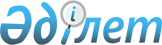 2017-2019 жылдарға арналған Үржар ауданының бюджеті туралы
					
			Күшін жойған
			
			
		
					Шығыс Қазақстан облысы Үржар аудандық мәслихатының 2016 жылғы 22 желтоқсандағы № 10-95/VI шешімі. Шығыс Қазақстан облысының Әділет департаментінде 2017 жылғы 6 қантарда № 4801 болып тіркелді. Күші жойылды - Шығыс Қазақстан облысы Үржар аудандық мәслихатының 2021 жылғы 11 қарашадағы № 10-137/VII шешімімен
      Ескерту. Күші жойылды - Шығыс Қазақстан облысы Үржар аудандық мәслихатының 11.11.2021 № 10-137/VII шешімімен (қабылданған күнінен бастап қолданысқа енгізіледі).
      Қазақстан Республикасының 2008 жылғы 4 желтоқсандағы Бюджет кодексінің  73, 75 баптарына, "Қазақстан Республикасындағы жергілікті мемлекеттік басқару және өзін-өзі басқару туралы" 2001 жылғы 23 қаңтардағы Қазақстан Республикасы Заңының 6 бабы 1 тармағының 1) тармақшасына және Шығыс Қазақстан облыстық мәслихатының 2016 жылғы 09 желтоқсандағы № 8/75-VI "2017-2019 жылдарға арналған облыстық бюджеті туралы" (нормативтік құқықтық актілерді мемлекеттік тіркеу Тізілімінде 4773 нөмірімен тіркелген) шешіміне сәйкес, Үржар аудандық мәслихаты ШЕШТІ:
      1. 2017-2019 жылдарға арналған аудандық бюджет тиісінше 1, 2, 3, 4, 5 және 6 қосымшаларға сәйкес, соның ішінде 2017 жылға мынадай көлемдерде бекітілсін:
      1) кірістер – 9 814 920,2 мың теңге, соның ішінде:
      салықтық түсімдер – 1 138 952,2 мың теңге;
      салықтық емес түсімдер – 13 255,8 мың теңге;
      негізгі капиталды сатудан түсетін түсімдер – 47 792,0 мың теңге;
      трансферттердің түсімдері – 8 614 920,2 мың теңге;
      2) шығындар – 9 843 929,7 мың теңге;
      3) таза бюджеттік кредит беру – 15 023,0 мың теңге, соның ішінде:
      бюджеттік кредиттер –30 716,0 мың теңге;
      бюджеттік кредиттерді өтеу – 15 693,0 мың теңге;
      4) қаржы активтерімен операциялар бойынша сальдо– 0,0 мың теңге;
      5) бюджет (профициті) тапшылығы– - 44 032,5 мың теңге;
      6) бюджет тапшылығын қаржыландыру (профицитін пайдалану) – 44 032,5 мың теңге.
      Ескерту. 1-тармақ жаңа редакцияда - Шығыс Қазақстан облысы Үржар аудандық мәслихатының 22.12.2017 № 22-218/VI шешімімен (01.01.2017 бастап қолданысқа енгізіледі).


      2. Ауданның жергілікті атқарушы органының резерві 2017 жылға 24 260,0 мың теңге сомасында бекітілсін.
      3. Қазақстан Республикасының 2015 жылғы 23 қарашадағы Еңбек кодексінің  139 бабының 9-тармағына сәйкес, Азаматтық қызметшілер болып табылатын және ауылдық жерде жұмыс iстейтiн денсаулық сақтау, әлеуметтiк қамсыздандыру, бiлiм беру, мәдениет, спорт және ветеринария саласындағы мамандарға, егер Қазақстан Республикасының заңдарында өзгеше белгiленбесе, жергiлiктi өкiлдi органдардың шешiмi бойынша бюджет қаражаты есебiнен қызметтiң осы түрлерiмен қалалық жағдайда айналысатын азаматтық қызметшiлердiң айлықақыларымен және мөлшерлемелерімен салыстырғанда жиырма бес пайызға жоғарылатылған лауазымдық айлықақылар мен тарифтiк мөлшерлемелер белгiленсін.
      Азаматтық қызметшілер болып табылатын және ауылдық жерде жұмыс iстейтiн денсаулық сақтау, әлеуметтiк қамсыздандыру, бiлiм беру, мәдениет, спорт және ветеринария саласындағы мамандар лауазымдарының тiзбесiн жергiлiктi өкiлдi органмен келiсу бойынша жергiлiктi атқарушы орган айқындайды.
      4. Бюджеттік инвестициялық жобаларды жүзеге асыруға бағытталған 2017-2019 жылдарға Үржар ауданы бюджетінің даму бағдарламаларының тізбесі 4 қосымшаға сәйкес бекітілсін.
      5. 2017 жылға арналған жергілікті бюджетті орындау барысында секвестрлеуге жатпайтын жергілікті бюджеттік бағдарламалардың тізбесі 5 қосымшаға сәйкес ескерілсін.
      6. 6 қосымшаға сәйкес Үржар аудандық мәслихаты шешімдерінің қолданылуы тоқтатылды деп танылсын.
      7. Осы шешім 2017 жылғы 1 қаңтардан бастап қолданысқа енгізіледі. 2017 жылға арналған Үржар ауданының бюджеті
      Ескерту. 1-қосымша жаңа редакцияда - Шығыс Қазақстан облысы Үржар аудандық мәслихатының 22.12.2017 № 22-218/VI шешімімен (01.01.2017 бастап қолданысқа енгізіледі). 2018 жылға арналған Үржар ауданының бюджеті 2019 жылға арналған Үржар ауданының бюджеті Бюджеттік инвестициялық жобаларды жүзеге асыруға бағытталған  2017-2019 жылдарға Үржар ауданы бюджетінің даму бағдарламаларының тізбесі
      Ескерту. 4-қосымша жаңа редакцияда - Шығыс Қазақстан облысы Үржар аудандық мәслихатының 30.11.2017 № 21-205/VI шешімімен (01.01.2017 бастап қолданысқа енгізіледі). 2017 жылға арналған жергілікті бюджетті орындау барысында  секвестрлеуге жатпайтын жергілікті бюджеттік бағдарламалардың ТІЗБЕСІ Үржар аудандық мәслихаттың қолданылуы тоқтатылатын шешімдерінің тізімі
      1. "2016-2018 жылдарға арналған Үржар ауданының бюджеті туралы" Үржар аудандық мәслихатының 2015 жылғы 23 желтоқсандағы № 38-462/V (Нормативтік құқықтық актілерді мемлекеттік тіркеу Тізілімінде 4327 нөмірімен тіркелген, "Пульс времени/Уақыт тынысы" газетінің 2015 жылдың 25 қаңтарында 12-13 нөмірінде жарияланған), соның ішінде:
      1.1. "Үржар аудандық мәслихатының 2015 жылғы 23 желтоқсандағы   "2016-2018 жылдарға арналған Үржар ауданының бюджеті туралы" № 38-462/V шешіміне өзгерістер енгізу туралы" Үржар аудандық мәслихатының 2016 жылғы 04 сәуіріндегі № 1-16/VI (Нормативтік құқықтық актілерді мемлекеттік тіркеу Тізілімінде 4485 нөмірімен тіркелген, "Пульс времени/Уақыт тынысы" газетінің 2016 жылдың 25 сәуірінде 62-63 нөмірінде жарияланған);
      1.2. "Үржар аудандық мәслихатының 2015 жылғы 23 желтоқсандағы   "2016-2018 жылдарға арналған Үржар ауданының бюджеті туралы" № 38-462/V шешіміне өзгерістер енгізу туралы" Үржар аудандық мәслихатының 2016 жылғы 09 маусымындағы № 3-28/VI (Нормативтік құқықтық актілерді мемлекеттік тіркеу Тізілімінде 4570 нөмірімен тіркелген, "Пульс времени/Уақыт тынысы" газетінің 2016 жылдың 17 маусымында 94-95 нөмірінде жарияланған);
      1.3. "Үржар аудандық мәслихатының 2015 жылғы 23 желтоқсандағы   "2016-2018 жылдарға арналған Үржар ауданының бюджеті туралы" № 38-462/V шешіміне өзгерістер енгізу туралы" Үржар аудандық мәслихатының 2016 жылғы 29 шілдесіндегі № 5-51/VI (Нормативтік құқықтық актілерді мемлекеттік тіркеу Тізілімінде 4633 нөмірімен тіркелген, "Пульс времени/Уақыт тынысы" газетінің 2016 жылдың 15 тамызында 115 нөмірінде жарияланған);
      1.4. "Үржар аудандық мәслихатының 2015 жылғы 23 желтоқсандағы   "2016-2018 жылдарға арналған Үржар ауданының бюджеті туралы" № 38-462/V шешіміне өзгерістер енгізу туралы" Үржар аудандық мәслихатының 2016 жылғы 19 тамызындағы № 6-59/VI (Нормативтік құқықтық актілерді мемлекеттік тіркеу Тізілімінде 4657 нөмірімен тіркелген, "Пульс времени/Уақыт тынысы" газетінің 2016 жылдың 12 қыркүйегінде 127-128 нөмірінде жарияланған);
      1.5. "Үржар аудандық мәслихатының 2015 жылғы 23 желтоқсандағы   "2016-2018 жылдарға арналған Үржар ауданының бюджеті туралы" № 38-462/V шешіміне өзгерістер енгізу туралы" Үржар аудандық мәслихатының 2016 жылғы 17 қазанындағы № 8-78/VI (Нормативтік құқықтық актілерді мемлекеттік тіркеу Тізілімінде 4698 нөмірімен тіркелген, "Пульс времени/Уақыт тынысы" газетінің 2016 жылдың 31 қазанында 152-153 нөмірінде жарияланған);
      1.6. "Үржар аудандық мәслихатының 2015 жылғы 23 желтоқсандағы   "2016-2018 жылдарға арналған Үржар ауданының бюджеті туралы" № 38-462/V шешіміне өзгерістер енгізу туралы" Үржар аудандық мәслихатының 2016 жылғы 24 қарашасындағы № 9-89/VI (Нормативтік құқықтық актілерді мемлекеттік тіркеу Тізілімінде 4753 нөмірімен тіркелген, "Пульс времени/Уақыт тынысы" газетінің 2016 жылдың 22 желтоқсанында 174-175 нөмірінде жарияланған).
					© 2012. Қазақстан Республикасы Әділет министрлігінің «Қазақстан Республикасының Заңнама және құқықтық ақпарат институты» ШЖҚ РМК
				
      Сессия төрағасы 

Қ. Сәтмұхамбетов

      Үржар аудандық мәслихатының хатшысы 

К. Карашев
Үржар аудандық мәслихатының
2016 жылғы 22 желтоқсандағы
№ 10-95/VI шешіміне
1 қосымша

Санаты
Санаты
Санаты
Санаты
Санаты
Санаты
Санаты
Санаты
Барлық кірістер  (мың теңге)
Сыныбы
Сыныбы
Сыныбы
Сыныбы
Сыныбы
Сыныбы
Сыныбы
Барлық кірістер  (мың теңге)
Iшкi сыныбы
Iшкi сыныбы
Iшкi сыныбы
Iшкi сыныбы
Барлық кірістер  (мың теңге)
Атауы
Атауы
Атауы
Барлық кірістер  (мың теңге) 1 2 2 2 3 4 4 4 5
I. Кірістер
I. Кірістер
I. Кірістер
9 814 920,2
1
Салықтық түсімдер
Салықтық түсімдер
Салықтық түсімдер
1 138 952,2
01
01
01
Табыс салығы
Табыс салығы
Табыс салығы
513 195,8
2
Жеке табыс салығы
Жеке табыс салығы
Жеке табыс салығы
513 195,8
03
03
03
Әлеуметтік салық
Әлеуметтік салық
Әлеуметтік салық
365 879,7
1
Әлеуметтік салық
Әлеуметтік салық
Әлеуметтік салық
365 879,7
04
04
04
Меншiкке салынатын салықтар
Меншiкке салынатын салықтар
Меншiкке салынатын салықтар
195 689,7
1
Мүлiкке салынатын салықтар
Мүлiкке салынатын салықтар
Мүлiкке салынатын салықтар
74 390,0
3
Жер салығы
Жер салығы
Жер салығы
13 100,0
4
Көлiк құралдарына салынатын салық
Көлiк құралдарына салынатын салық
Көлiк құралдарына салынатын салық
100 654,0
5
Бірыңғай жер салығы
Бірыңғай жер салығы
Бірыңғай жер салығы
7 545,7
05
05
05
Тауарларға, жұмыстарға және қызметтерге салынатын iшкi салықтар
Тауарларға, жұмыстарға және қызметтерге салынатын iшкi салықтар
Тауарларға, жұмыстарға және қызметтерге салынатын iшкi салықтар
45 076,0
2
Акциздер
Акциздер
Акциздер
5 885,0
3
Табиғи және басқа да ресурстарды пайдаланғаны үшiн түсетiн түсiмдер
Табиғи және басқа да ресурстарды пайдаланғаны үшiн түсетiн түсiмдер
Табиғи және басқа да ресурстарды пайдаланғаны үшiн түсетiн түсiмдер
10 400,0
4
Кәсiпкерлiк және кәсiби қызметтi жүргiзгенi үшiн алынатын алымдар
Кәсiпкерлiк және кәсiби қызметтi жүргiзгенi үшiн алынатын алымдар
Кәсiпкерлiк және кәсiби қызметтi жүргiзгенi үшiн алынатын алымдар
28 600,0
5
Ойын бизнесіне салық
Ойын бизнесіне салық
Ойын бизнесіне салық
191,0
08
08
08
Заңдық маңызы бар әрекеттерді жасағаны және (немесе) оған уәкілеттігі бар мемлекеттік органдар немесе лауазымды адамдар құжаттар бергені үшін алынатын міндетті төлемдер
Заңдық маңызы бар әрекеттерді жасағаны және (немесе) оған уәкілеттігі бар мемлекеттік органдар немесе лауазымды адамдар құжаттар бергені үшін алынатын міндетті төлемдер
Заңдық маңызы бар әрекеттерді жасағаны және (немесе) оған уәкілеттігі бар мемлекеттік органдар немесе лауазымды адамдар құжаттар бергені үшін алынатын міндетті төлемдер
19 111,0
1
Мемлекеттік баж
Мемлекеттік баж
Мемлекеттік баж
19 111,0
2
Салықтық емес түсiмдер
Салықтық емес түсiмдер
Салықтық емес түсiмдер
13 255,8
01
01
01
Мемлекеттік меншіктен түсетін кірістер
Мемлекеттік меншіктен түсетін кірістер
Мемлекеттік меншіктен түсетін кірістер
8 438,5
1
Мемлекеттік кәсіпорындардың таза кірісі бөлігінің түсімдері
Мемлекеттік кәсіпорындардың таза кірісі бөлігінің түсімдері
Мемлекеттік кәсіпорындардың таза кірісі бөлігінің түсімдері
1 695,0
5
Мемлекет меншігіндегі мүлікті жалға беруден түсетін кірістер
Мемлекет меншігіндегі мүлікті жалға беруден түсетін кірістер
Мемлекет меншігіндегі мүлікті жалға беруден түсетін кірістер
6 723,0
7
Мемлекеттік бюджеттен берілген кредиттер бойынша сыйақылар
Мемлекеттік бюджеттен берілген кредиттер бойынша сыйақылар
Мемлекеттік бюджеттен берілген кредиттер бойынша сыйақылар
20,5
02
02
02
Мемлекеттік бюджеттен қаржыландырылатын мемлекеттік мекемелердің тауарларды (жұмыстарды, қызметтерді) өткізуінен түсетін түсімдер
Мемлекеттік бюджеттен қаржыландырылатын мемлекеттік мекемелердің тауарларды (жұмыстарды, қызметтерді) өткізуінен түсетін түсімдер
Мемлекеттік бюджеттен қаржыландырылатын мемлекеттік мекемелердің тауарларды (жұмыстарды, қызметтерді) өткізуінен түсетін түсімдер
3,0
1
Мемлекеттік бюджеттен қаржыландырылатын мемлекеттік мекемелердің тауарларды (жұмыстарды, қызметтерді) өткізуінен түсетін түсімдер
Мемлекеттік бюджеттен қаржыландырылатын мемлекеттік мекемелердің тауарларды (жұмыстарды, қызметтерді) өткізуінен түсетін түсімдер
Мемлекеттік бюджеттен қаржыландырылатын мемлекеттік мекемелердің тауарларды (жұмыстарды, қызметтерді) өткізуінен түсетін түсімдер
3,0
04
04
04
Мемлекеттік бюджеттен қаржыландырылатын, сондай-ақ Қазақстан Республикасы Ұлттық Банкінің бюджетінен (шығыстар сметасынан) қамтылатын және қаржыландырылатын мемлекеттік мекемелер салатын айыппұлдар, өсімпұлдар, санкциялар, өндіріп алулар
Мемлекеттік бюджеттен қаржыландырылатын, сондай-ақ Қазақстан Республикасы Ұлттық Банкінің бюджетінен (шығыстар сметасынан) қамтылатын және қаржыландырылатын мемлекеттік мекемелер салатын айыппұлдар, өсімпұлдар, санкциялар, өндіріп алулар
Мемлекеттік бюджеттен қаржыландырылатын, сондай-ақ Қазақстан Республикасы Ұлттық Банкінің бюджетінен (шығыстар сметасынан) қамтылатын және қаржыландырылатын мемлекеттік мекемелер салатын айыппұлдар, өсімпұлдар, санкциялар, өндіріп алулар
128,0
1
Мұнай секторы ұйымдарынан түсетін түсімдерді қоспағанда, мемлекеттік бюджеттен қаржыландырылатын, сондай-ақ Қазақстан Республикасы Ұлттық Банкінің бюджетінен (шығыстар сметасынан) қамтылатын және қаржыландырылатын мемлекеттік мекемелер салатын айыппұлдар, өсімпұлдар, санкциялар, өндіріп алулар
Мұнай секторы ұйымдарынан түсетін түсімдерді қоспағанда, мемлекеттік бюджеттен қаржыландырылатын, сондай-ақ Қазақстан Республикасы Ұлттық Банкінің бюджетінен (шығыстар сметасынан) қамтылатын және қаржыландырылатын мемлекеттік мекемелер салатын айыппұлдар, өсімпұлдар, санкциялар, өндіріп алулар
Мұнай секторы ұйымдарынан түсетін түсімдерді қоспағанда, мемлекеттік бюджеттен қаржыландырылатын, сондай-ақ Қазақстан Республикасы Ұлттық Банкінің бюджетінен (шығыстар сметасынан) қамтылатын және қаржыландырылатын мемлекеттік мекемелер салатын айыппұлдар, өсімпұлдар, санкциялар, өндіріп алулар
128,0
06
06
06
Басқа да салықтық емес түсiмдер
Басқа да салықтық емес түсiмдер
Басқа да салықтық емес түсiмдер
4 686,3
1
Басқа да салықтық емес түсiмдер
Басқа да салықтық емес түсiмдер
Басқа да салықтық емес түсiмдер
4 686,3
3
Негізгі капиталды сатудан түсетін түсімдер
Негізгі капиталды сатудан түсетін түсімдер
Негізгі капиталды сатудан түсетін түсімдер
47 792,0
01
01
01
Мемлекеттік мекемелерге бекітілген мемлекеттік мүлікті сату
Мемлекеттік мекемелерге бекітілген мемлекеттік мүлікті сату
Мемлекеттік мекемелерге бекітілген мемлекеттік мүлікті сату
5 300,0
1
Мемлекеттік мекемелерге бекітілген мемлекеттік мүлікті сату
Мемлекеттік мекемелерге бекітілген мемлекеттік мүлікті сату
Мемлекеттік мекемелерге бекітілген мемлекеттік мүлікті сату
5 300,0
03
03
03
Жердi және материалдық емес активтердi сату
Жердi және материалдық емес активтердi сату
Жердi және материалдық емес активтердi сату
42 492,0
1
Жерді сату
Жерді сату
Жерді сату
42 492,0
4
Трансферттердің түсімдері
Трансферттердің түсімдері
Трансферттердің түсімдері
8 614 920,2
02
02
02
Мемлекеттiк басқарудың жоғары тұрған органдарынан түсетiн трансферттер
Мемлекеттiк басқарудың жоғары тұрған органдарынан түсетiн трансферттер
Мемлекеттiк басқарудың жоғары тұрған органдарынан түсетiн трансферттер
8 614 920,2
Функционалдық топ
Функционалдық топ
Функционалдық топ
Функционалдық топ
Функционалдық топ
Функционалдық топ
Функционалдық топ
Функционалдық топ
Барлық шығындар (мың теңге)
Кіші функция
Кіші функция
Кіші функция
Кіші функция
Кіші функция
Кіші функция
Барлық шығындар (мың теңге)
Бюджеттік бағдарламалардың әкімшісі
Бюджеттік бағдарламалардың әкімшісі
Бюджеттік бағдарламалардың әкімшісі
Бюджеттік бағдарламалардың әкімшісі
Бюджеттік бағдарламалардың әкімшісі
Барлық шығындар (мың теңге)
Бағдарлама
Бағдарлама
Барлық шығындар (мың теңге)
Атауы
Барлық шығындар (мың теңге) 1 1 2 3 3 3 4 5 6
II.Шығындар
9 843 929,7
01
01
Жалпы сипаттағы мемлекеттiк қызметтер
891 696,8
1
Мемлекеттiк басқарудың жалпы функцияларын орындайтын өкiлдi, атқарушы және басқа органдар
637 687,3
112
112
112
Аудан (облыстық маңызы бар қала) мәслихатының аппараты
21 587,0
001
Аудан (облыстық маңызы бар қала) мәслихатының қызметін қамтамасыз ету жөніндегі қызметтер
21 587,0
122
122
122
Аудан (облыстық маңызы бар қала) әкімінің аппараты
165 004,2
001
Аудан (облыстық маңызы бар қала) әкімінің қызметін қамтамасыз ету жөніндегі қызметтер
157 005,2
003
Мемлекеттік органның күрделі шығыстары
7 999,0
123
123
123
Қаладағы аудан, аудандық маңызы бар қала, кент, ауыл, ауылдық округ әкімінің аппараты
451 096,1
001
Қаладағы аудан, аудандық маңызы бар қаланың, кент, ауыл, ауылдық округ әкімінің қызметін қамтамасыз ету жөніндегі қызметтер
427 840,0
022
Мемлекеттік органның күрделі шығыстары
23 256,1
2
Қаржылық қызмет
291,0
459
459
459
Ауданның (облыстық маңызы бар қаланың) экономика және қаржы бөлімі
291,0
003
Салық салу мақсатында мүлікті бағалауды жүргізу
0,0
010
Жекешелендіру, коммуналдық меншікті басқару, жекешелендіруден кейінгі қызмет және осыған байланысты дауларды реттеу 
291,0
5
Жоспарлау және статистикалық қызмет
0,0
459
459
459
Ауданның (облыстық маңызы бар қаланың) экономика және қаржы бөлімі
0,0
061
Бюджеттік инвестициялар және мемлекеттік-жекешелік әріптестік, оның ішінде концессия мәселелері жөніндегі құжаттаманы сараптау және бағалау
0,0
9
Жалпы сипаттағы өзге де мемлекеттiк қызметтер
253 718,5
454
454
454
Ауданның (облыстық маңызы бар қаланың) кәсіпкерлік және ауыл шаруашылығы бөлімі
35 219,0
001
Жергілікті деңгейде кәсіпкерлікті және ауыл шаруашылығын дамыту саласындағы мемлекеттік саясатты іске асыру жөніндегі қызметтер
35 219,0
459
459
459
Ауданның (облыстық маңызы бар қаланың) экономика және қаржы бөлімі
44 101,2
001
Ауданның (облыстық маңызы бар қаланың) экономикалық саясаттын қалыптастыру мен дамыту, мемлекеттік жоспарлау, бюджеттік атқару және коммуналдық меншігін басқару саласындағы мемлекеттік саясатты іске асыру жөніндегі қызметтер
44 101,2
495
495
495
Ауданның (облыстық маңызы бар қаланың) құрылыс, сәулет, тұрғын үй-коммуналдық шаруашылығы, жолаушылар көлігі және автомобиль жолдары бөлімі
174 398,3
001
Жергілікті деңгейде сәулет, құрылыс, тұрғын үй-коммуналдық шаруашылық, жолаушылар көлігі және автомобиль жолдары саласындағы мемлекеттік саясатты іске асыру жөніндегі қызметтер
123 474,0
032
Ведомстволық бағыныстағы мемлекеттік мекемелерінің және ұйымдарының күрделі шығыстары
50 924,3
02
02
Қорғаныс
23 492,0
1
Әскери мұқтаждар
13 653,0
122
122
122
Аудан (облыстық маңызы бар қала) әкімінің аппараты
13 653,0
005
Жалпыға бірдей әскери міндетті атқару шеңберіндегі іс-шаралар
13 653,0
2
Төтенше жағдайлар жөнiндегi жұмыстарды ұйымдастыру
9 839,0
122
122
122
Аудан (облыстық маңызы бар қала) әкімінің аппараты
9 839,0
006
Аудан (облыстық маңызы бар қала) ауқымындағы төтенше жағдайлардың алдын алу және оларды жою
9 839,0
03
03
Қоғамдық тәртіп, қауіпсіздік, құқықтық, сот, қылмыстық-атқару қызметі
3 500,0
9
Қоғамдық тәртіп және қауіпсіздік саласындағы басқа да қызметтер
3 500,0
495
495
495
Ауданның (облыстық маңызы бар қаланың) құрылыс, сәулет, тұрғын үй-коммуналдық шаруашылығы, жолаушылар көлігі және автомобиль жолдары бөлімі
3 500,0
019
Елдi мекендерде жол қозғалысы қауiпсiздiгін қамтамасыз ету
3 500,0
04
04
Бiлiм беру
5 216 112,5
1
Мектепке дейiнгi тәрбие және оқыту
335 610,0
464
464
464
Ауданның (облыстық маңызы бар қаланың) білім бөлімі
335 610,0
040
Мектепке дейінгі білім беру ұйымдарында мемлекеттік білім беру тапсырысын іске асыруға
335 610,0
2
Бастауыш, негізгі орта және жалпы орта білім беру
4 555 889,1
123
123
123
Қаладағы аудан, аудандық маңызы бар қала, кент, ауыл, ауылдық округ әкімінің аппараты
5 618,1
005
Ауылдық жерлерде балаларды мектепке дейін тегін алып баруды және кері алып келуді ұйымдастыру
5 618,1
464
464
464
Ауданның (облыстық маңызы бар қаланың) білім бөлімі
4 448 831,0
003
Жалпы білім беру
4 374 046,0
006
Балаларға қосымша білім беру 
74 785,0
465
465
465
Ауданның (облыстық маңызы бар қаланың) дене шынықтыру және спорт бөлімі
101 440,0
017
Балалар мен жасөспірімдерге спорт бойынша қосымша білім беру 
101 440,0
9
Бiлiм беру саласындағы өзге де қызметтер
324 613,4
464
464
464
Ауданның (облыстық маңызы бар қаланың) білім бөлімі
324 613,4
001
Жергілікті деңгейде білім беру саласындағы мемлекеттік саясатты іске асыру жөніндегі қызметтер
24 418,0
004
Ауданның (облыстық маңызы бар қаланың) мемлекеттік білім беру мекемелерінде білім беру жүйесін ақпараттандыру
24 835,1
005
Ауданның (облыстық маңызы бар қаланың) мемлекеттік білім беру мекемелер үшін оқулықтар мен оқу-әдiстемелiк кешендерді сатып алу және жеткізу
123 449,9
015
Жетім баланы (жетім балаларды) және ата-аналарының қамқорынсыз қалған баланы (балаларды) күтіп-ұстауға қамқоршыларға (қорғаншыларға) ай сайынға ақшалай қаражат төлемі
25 066,0
022
Жетім баланы (жетім балаларды) және ата-анасының қамқорлығынсыз қалған баланы (балаларды) асырап алғаны үшін Қазақстан азаматтарына біржолғы ақша қаражатын төлеуге арналған төлемдер
0,0
067
Ведомстволық бағыныстағы мемлекеттік мекемелерінің және ұйымдарының күрделі шығыстары
126 844,4
06
06
Әлеуметтiк көмек және әлеуметтiк қамсыздандыру
618 221,3
1
Әлеуметтiк қамсыздандыру
132 941,7
451
451
451
Ауданның (облыстық маңызы бар қаланың) жұмыспен қамту және әлеуметтік бағдарламалар бөлімі
129 609,7
005
Мемлекеттік атаулы әлеуметтік көмек 
5 351,3
016
18 жасқа дейінгі балаларға мемлекеттік жәрдемақылар
54 242,4
025
"Өрлеу" жобасы бойынша келісілген қаржылай көмекті енгізу
70 016,0
464
464
464
Ауданның (облыстық маңызы бар қаланың) білім бөлімі
3 332,0
030
Патронат тәрбиешілерге берілген баланы (балаларды) асырап бағу 
3 332,0
2
Әлеуметтiк көмек
433 680,6
451
451
451
Ауданның (облыстық маңызы бар қаланың) жұмыспен қамту және әлеуметтік бағдарламалар бөлімі
433 680,6
002
Жұмыспен қамту бағдарламасы
178 874,6
004
Ауылдық жерлерде тұратын денсаулық сақтау, білім беру, әлеуметтік қамтамасыз ету, мәдениет, спорт және ветеринар мамандарына отын сатып алуға Қазақстан Республикасының заңнамасына сәйкес әлеуметтік көмек көрсету
36 418,8
006
Тұрғын үйге көмек көрсету
6 500,0
007
Жергілікті өкілетті органдардың шешімі бойынша мұқтаж азаматтардың жекелеген топтарына әлеуметтік көмек
77 931,0
010
Үйден тәрбиеленіп оқытылатын мүгедек балаларды материалдық қамтамасыз ету
5 305,0
014
Мұқтаж азаматтарға үйде әлеуметтiк көмек көрсету
83 751,0
017
Мүгедектерді оңалту жеке бағдарламасына сәйкес, мұқтаж мүгедектерді міндетті гигиеналық құралдармен және ымдау тілі мамандарының қызмет көрсетуін, жеке көмекшілермен қамтамасыз ету 
12 736,2
023
Жұмыспен қамту орталықтарының қызметін қамтамасыз ету
32 164,0
9
Әлеуметтiк көмек және әлеуметтiк қамтамасыз ету салаларындағы өзге де қызметтер
51 599,0
451
451
451
Ауданның (облыстық маңызы бар қаланың) жұмыспен қамту және әлеуметтік бағдарламалар бөлімі
51 599,0
001
Жергілікті деңгейде халық үшін әлеуметтік бағдарламаларды жұмыспен қамтуды қамтамасыз етуді іске асыру саласындағы мемлекеттік саясатты іске асыру жөніндегі қызметтер 
35 878,0
011
Жәрдемақыларды және басқа да әлеуметтік төлемдерді есептеу, төлеу мен жеткізу бойынша қызметтерге ақы төлеу
2 752,0
021
Мемлекеттік органның күрделі шығыстары
5 340,0
050
Қазақстан Республикасында мүгедектердің құқықтарын қамтамасыз ету және өмір сүру сапасын жақсарту жөніндегі 2012 - 2018 жылдарға арналған іс-шаралар жоспарын іске асыру
3 998,0
067
Ведомстволық бағыныстағы мемлекеттік мекемелерінің және ұйымдарының күрделі шығыстары
3 631,0
07
07
Тұрғын үй-коммуналдық шаруашылық
1 924 763,4
1
Тұрғын үй шаруашылығы
43 382,8
464
464
464
Ауданның (облыстық маңызы бар қаланың) білім бөлімі
0,0
026
Нәтижелі жұмыспен қамтуды және жаппай кәсіпкерлікті дамыту бағдарламасы шеңберінде қалалардың және ауылдық елді мекендердің объектілерін жөндеу
0,0
495
495
495
Ауданның (облыстық маңызы бар қаланың) құрылыс, сәулет, тұрғын үй-коммуналдық шаруашылығы, жолаушылар көлігі және автомобиль жолдары бөлімі
43 382,8
007
Коммуналдық тұрғын үй қорының тұрғын үйін жобалау және (немесе) салу, реконструкциялау
5 553,8
011
Азаматтардың жекелеген санаттарын тұрғын үймен қамтамасыз ету
37 829,0
2
Коммуналдық шаруашылық
1 277 916,6
495
495
495
Ауданның (облыстық маңызы бар қаланың) құрылыс, сәулет, тұрғын үй-коммуналдық шаруашылығы, жолаушылар көлігі және автомобиль жолдары бөлімі
1 277 916,6
013
Коммуналдық шаруашылықты дамыту
0,0
014
Сумен жабдықтау және су бұру жүйесін дамыту
1 120 916,6
016
Сумен жабдықтау және су бұру жүйесінің жұмыс істеуі
0,0
018
Қаланы және елді мекендерді абаттандыруды дамыту
157 000,0
026
Ауданның (облыстық маңызы бар қаланың) коммуналдық меншігіндегі жылу желілерін пайдалануды ұйымдастыру
0,0
3
Елді-мекендерді көркейту
603 464,0
123
123
123
Қаладағы аудан, аудандық маңызы бар қала, кент, ауыл, ауылдық округ әкімінің аппараты
500,0
011
Елді мекендерді абаттандыру мен көгалдандыру
500,0
495
495
495
Ауданның (облыстық маңызы бар қаланың) құрылыс, сәулет, тұрғын үй-коммуналдық шаруашылығы, жолаушылар көлігі және автомобиль жолдары бөлімі
602 964,0
025
Елді мекендердегі көшелерді жарықтандыру
48 878,0
029
Елдi мекендердi абаттандыру және көгалдандыру
493 443,0
031
Елдi мекендердiң санитариясын қамтамасыз ету
60 643,0
08
08
Мәдениет, спорт, туризм және ақпараттық кеңістiк
321 625,7
1
Мәдениет саласындағы қызмет
199 030,5
455
455
455
Ауданның (облыстық маңызы бар қаланың) мәдениет және тілдерді дамыту бөлімі
199 030,5
003
Мәдени-демалыс жұмысын қолдау
199 030,5
2
Спорт
35 970,0
465
465
465
Ауданның (облыстық маңызы бар қаланың) дене шынықтыру және спорт бөлімі
25 220,0
001
Жергілікті деңгейде дене шынықтыру және спорт саласындағы мемлекеттік саясатты іске асыру жөніндегі қызметтер
10 968,0
006
Аудандық (облыстық маңызы бар қалалық) деңгейде спорттық жарыстар өткiзу
14 252,0
032
Ведомстволық бағыныстағы мемлекеттік мекемелерінің және ұйымдарының күрделі шығыстары
0,0
495
495
495
Ауданның (облыстық маңызы бар қаланың) құрылыс, сәулет, тұрғын үй-коммуналдық шаруашылығы, жолаушылар көлігі және автомобиль жолдары бөлімі
10 750,0
021
Cпорт объектілерін дамыту
10 750,0
3
Ақпараттық кеңiстiк
38 846,0
455
455
455
Ауданның (облыстық маңызы бар қаланың) мәдениет және тілдерді дамыту бөлімі
29 497,0
006
Аудандық (қалалық) кiтапханалардың жұмыс iстеуi
28 897,0
007
Мемлекеттiк тiлдi және Қазақстан халқының басқа да тiлдерін дамыту
600,0
456
456
456
Ауданның (облыстық маңызы бар қаланың) ішкі саясат бөлімі
9 349,0
002
Мемлекеттік ақпараттық саясат жүргізу жөніндегі қызметтер
9 349,0
9
Мәдениет, спорт, туризм және ақпараттық кеңiстiктi ұйымдастыру жөнiндегi өзге де қызметтер
47 779,2
455
455
455
Ауданның (облыстық маңызы бар қаланың) мәдениет және тілдерді дамыту бөлімі
22 335,2
001
Жергілікті деңгейде тілдерді және мәдениетті дамыту саласындағы мемлекеттік саясатты іске асыру жөніндегі қызметтер
10 055,0
032
Ведомстволық бағыныстағы мемлекеттік мекемелерінің және ұйымдарының күрделі шығыстары
12 280,2
456
456
456
Ауданның (облыстық маңызы бар қаланың) ішкі саясат бөлімі
25 444,0
001
Жергілікті деңгейде ақпарат, мемлекеттілікті нығайту және азаматтардың әлеуметтік сенімділігін қалыптастыру саласында мемлекеттік саясатты іске асыру жөніндегі қызметтер
18 870,0
003
Жастар саясаты саласында іс-шараларды іске асыру
6 574,0
10
10
Ауыл, су, орман, балық шаруашылығы, ерекше қорғалатын табиғи аумақтар, қоршаған ортаны және жануарлар дүниесін қорғау, жер қатынастары
219 216,3
1
Ауыл шаруашылығы
193 064,0
473
473
473
Ауданның (облыстық маңызы бар қаланың) ветеринария бөлімі
193 064,0
001
Жергілікті деңгейде ветеринария саласындағы мемлекеттік саясатты іске асыру жөніндегі қызметтер
28 112,0
006
Ауру жануарларды санитарлық союды ұйымдастыру
1 300,0
007
Қаңғыбас иттер мен мысықтарды аулауды және жоюды ұйымдастыру
6 420,0
008
Алып қойылатын және жойылатын ауру жануарлардың, жануарлардан алынатын өнімдер мен шикізаттың құнын иелеріне өтеу
24 500,0
009
Жануарлардың энзоотиялық аурулары бойынша ветеринариялық іс-шараларды жүргізу
748,0
011
Эпизоотияға қарсы іс-шаралар жүргізу
131 984,0
6
Жер қатынастары
15 930,8
463
463
463
Ауданның (облыстық маңызы бар қаланың) жер қатынастары бөлімі
15 930,8
001
Аудан (облыстық маңызы бар қала) аумағында жер қатынастарын реттеу саласындағы мемлекеттік саясатты іске асыру жөніндегі қызметтер
15 930,8
9
Ауыл, су, орман, балық шаруашылығы, қоршаған ортаны қорғау және жер қатынастары саласындағы басқа да қызметтер
10 221,5
459
459
459
Ауданның (облыстық маңызы бар қаланың) экономика және қаржы бөлімі
10 221,5
099
Мамандарға әлеуметтік қолдау көрсету жөніндегі шараларды іске асыру
10 221,5
11
11
Өнеркәсіп, сәулет, қала құрылысы және құрылыс қызметі
0,0
2
Сәулет, қала құрылысы және құрылыс қызметі
0,0
495
495
495
Ауданның (облыстық маңызы бар қаланың) құрылыс, сәулет, тұрғын үй-коммуналдық шаруашылығы, жолаушылар көлігі және автомобиль жолдары бөлімі
0,0
005
Аудан аумағының қала құрылысын дамытудың кешенді схемаларын және елді мекендердің бас жоспарларын әзірлеу
0,0
12
12
Көлiк және коммуникация
309 320,0
1
Автомобиль көлiгi
303 920,0
495
495
495
Ауданның (облыстық маңызы бар қаланың) құрылыс, сәулет, тұрғын үй-коммуналдық шаруашылығы, жолаушылар көлігі және автомобиль жолдары бөлімі
303 920,0
023
Автомобиль жолдарының жұмыс істеуін қамтамасыз ету
303 920,0
9
Көлiк және коммуникациялар саласындағы өзге де қызметтер
5 400,0
495
495
495
Ауданның (облыстық маңызы бар қаланың) құрылыс, сәулет, тұрғын үй-коммуналдық шаруашылығы, жолаушылар көлігі және автомобиль жолдары бөлімі
5 400,0
024
Кентiшiлiк (қалаiшiлiк), қала маңындағы және ауданiшiлiк қоғамдық жолаушылар тасымалдарын ұйымдастыру
5 400,0
13
13
Басқалар
91 490,4
9
Басқалар
91 490,4
123
123
123
Қаладағы аудан, аудандық маңызы бар қала, кент, ауыл, ауылдық округ әкімінің аппараты
45 406,0
040
Өңірлерді дамытудың 2020 жылға дейінгі бағдарламасы шеңберінде өңірлерді экономикалық дамытуға жәрдемдесу бойынша шараларды іске асыру
45 406,0
459
459
459
Ауданның (облыстық маңызы бар қаланың) экономика және қаржы бөлімі
18 844,0
008
Жергілікті бюджеттік инвестициялық жобалардың техникалық-экономикалық негіздемелерін және мемлекеттік-жекешелік әріптестік жобалардың, оның ішінде концессиялық жобалардың конкурстық құжаттамаларын әзірлеу немесе түзету, сондай-ақ қажетті сараптамаларын жүргізу, мемлекеттік-жекешелік әріптестік жобаларды, оның ішінде концессиялық жобаларды консультациялық сүйемелдеу
0,0
012
Ауданның (облыстық маңызы бар қаланың) жергілікті атқарушы органының резерві 
18 844,0
464
464
464
Ауданның (облыстық маңызы бар қаланың) білім бөлімі
12 355,4
041
Өңірлерді дамытудың 2020 жылға дейінгі бағдарламасы шеңберінде өңірлерді экономикалық дамытуға жәрдемдесу бойынша шараларды іске асыру
12 355,4
495
495
495
Ауданның (облыстық маңызы бар қаланың) құрылыс, сәулет, тұрғын үй-коммуналдық шаруашылығы, жолаушылар көлігі және автомобиль жолдары бөлімі
14 885,0
043
Өңірлерді дамытудың 2020 жылға дейінгі бағдарламасы шеңберінде өңірлерді экономикалық дамытуға жәрдемдесу бойынша шараларды іске іске асыру
14 885,0
14
14
Борышқа қызмет көрсету
20,5
1
Борышқа қызмет көрсету
20,5
459
459
459
Ауданның (облыстық маңызы бар қаланың) экономика және қаржы бөлімі
20,5
021
Жергілікті атқарушы органдардың облыстық бюджеттен қарыздар бойынша сыйақылар мен өзге де төлемдерді төлеу бойынша борышына қызмет көрсету 
20,5
15
15
Трансферттер
224 470,8
1
Трансферттер
224 470,8
459
459
459
Ауданның (облыстық маңызы бар қаланың) экономика және қаржы бөлімі
224 470,8
006
Нысаналы пайдаланылмаған (толық пайдаланылмаған) трансферттерді қайтару
146,2
016
Нысаналы мақсатқа сай пайдаланылмаған нысаналы трансферттерді қайтару
531,0
024
Заңнаманы өзгертуге байланысты жоғары тұрған бюджеттің шығындарын өтеуге төменгі тұрған бюджеттен ағымдағы нысаналы трансферттер
21 270,0
051
Жергілікті өзін-өзі басқару органдарына берілетін трансферттер
202 521,5
054
Қазақстан Республикасының Ұлттық қорынан берілетін нысаналы трансферт есебінен республикалық бюджеттен бөлінген пайдаланылмаған (түгел пайдаланылмаған) нысаналы трансферттердің сомасын қайтару
2,1
III. Таза бюджеттік кредиттеу
15 023,0
Бюджеттік кредиттер
30 716,0
10
10
Ауыл, су, орман, балық шаруашылығы , ерекше қорғалатын табиғи аумақтар, қоршаған ортаны және жануарлар дүниесін қорғау, жер қатынастары
30 716,0
9
Ауыл, су, орман, балық шаруашылығы, қоршаған ортаны қорғау және жер қатынастары саласындағы басқа да қызметтер
30 716,0
459
459
459
Ауданның (облыстық маңызы бар қаланың) экономика және қаржы бөлімі
30 716,0
018
Мамандарды әлеуметтік қолдау шараларын іске асыру үшін бюджеттік кредиттер
30 716,0
5
Бюджеттік кредиттерді өтеу
15 693,0
01
01
01
Бюджеттік кредиттерді өтеу
15 693,0
1
Мемлекеттік бюджеттен берілген бюджеттік кредиттерді өтеу
15 693,0
IV. Қаржы активтерімен операциялар бойынша сальдо
0,0
Қаржы активтерін сатып алу
0,0
Мемлекеттік қаржы активтерін сатудан түсетін түсімдер
0,0
V. Бюджет тапшылығы (профициті)
-44 032,5
VI. Бюджет тапшылығын каржыландыру
 ( профицитін пайдалану) 
44 032,5
Қарыздар түсімі
30 631,0
7
Қарыздар түсімдері
30 631,0
01
01
01
Мемлекеттік ішкі қарыздар
30 631,0
2
Қарыз алу келісім-шарттары
30 631,0
16
16
Қарыздарды өтеу
15 693,0
1
Қарыздарды өтеу
15 693,0
459
459
459
Ауданның (облыстық маңызы бар қаланың) экономика және қаржы бөлімі
15 693,0
005
Жергілікті атқарушы органның жоғары тұрған бюджет алдындағы борышын өтеу
15 693,0
8
Бюджет қаражаттарының пайдаланылатын қалдықтары
29 094,5
01
01
01
Бюджет қаражаты қалдықтары
29 094,5
1
Бюджет қаражатының бос қалдықтары
29 094,5Үржар аудандық мәслихатының
2016 жылғы 22 желтоқсандағы
№ 10-95/VI шешіміне
2 қосымша

Санаты
Санаты
Санаты
Санаты
Санаты
Санаты
Санаты
Санаты
Барлық кірістер  (мың теңге)
Сыныбы
Сыныбы
Сыныбы
Сыныбы
Сыныбы
Сыныбы
Сыныбы
Барлық кірістер  (мың теңге)
Iшкi сыныбы
Iшкi сыныбы
Iшкi сыныбы
Iшкi сыныбы
Барлық кірістер  (мың теңге)
Атауы
Атауы
Атауы
Барлық кірістер  (мың теңге) 1 2 2 2 3 4 4 4 5
I. Кірістер
I. Кірістер
I. Кірістер
7 867 682,0
1
Салықтық түсімдер
Салықтық түсімдер
Салықтық түсімдер
1 197 224,0
01
01
01
Табыс салығы
Табыс салығы
Табыс салығы
536 446,0
2
Жеке табыс салығы
Жеке табыс салығы
Жеке табыс салығы
536 446,0
03
03
03
Әлеуметтік салық
Әлеуметтік салық
Әлеуметтік салық
394 016,0
1
Әлеуметтік салық
Әлеуметтік салық
Әлеуметтік салық
394 016,0
04
04
04
Меншiкке салынатын салықтар
Меншiкке салынатын салықтар
Меншiкке салынатын салықтар
211 121,0
1
Мүлiкке салынатын салықтар
Мүлiкке салынатын салықтар
Мүлiкке салынатын салықтар
81 315,0
3
Жер салығы
Жер салығы
Жер салығы
13 341,0
4
Көлiк құралдарына салынатын салық
Көлiк құралдарына салынатын салық
Көлiк құралдарына салынатын салық
107 799,0
5
Бірыңғай жер салығы
Бірыңғай жер салығы
Бірыңғай жер салығы
8 666,0
05
05
05
Тауарларға, жұмыстарға және қызметтерге салынатын iшкi салықтар
Тауарларға, жұмыстарға және қызметтерге салынатын iшкi салықтар
Тауарларға, жұмыстарға және қызметтерге салынатын iшкi салықтар
43 521,0
2
Акциздер
Акциздер
Акциздер
6 302,0
3
Табиғи және басқа да ресурстарды пайдаланғаны үшiн түсетiн түсiмдер
Табиғи және басқа да ресурстарды пайдаланғаны үшiн түсетiн түсiмдер
Табиғи және басқа да ресурстарды пайдаланғаны үшiн түсетiн түсiмдер
9 540,0
4
Кәсiпкерлiк және кәсiби қызметтi жүргiзгенi үшiн алынатын алымдар
Кәсiпкерлiк және кәсiби қызметтi жүргiзгенi үшiн алынатын алымдар
Кәсiпкерлiк және кәсiби қызметтi жүргiзгенi үшiн алынатын алымдар
27 475,0
5
Ойын бизнесіне салық
Ойын бизнесіне салық
Ойын бизнесіне салық
204,0
08
08
08
Заңдық маңызы бар әрекеттерді жасағаны және (немесе) оған уәкілеттігі бар мемлекеттік органдар немесе лауазымды адамдар құжаттар бергені үшін алынатын міндетті төлемдер
Заңдық маңызы бар әрекеттерді жасағаны және (немесе) оған уәкілеттігі бар мемлекеттік органдар немесе лауазымды адамдар құжаттар бергені үшін алынатын міндетті төлемдер
Заңдық маңызы бар әрекеттерді жасағаны және (немесе) оған уәкілеттігі бар мемлекеттік органдар немесе лауазымды адамдар құжаттар бергені үшін алынатын міндетті төлемдер
12 120,0
1
Мемлекеттік баж
Мемлекеттік баж
Мемлекеттік баж
12 120,0
2
Салықтық емес түсiмдер
Салықтық емес түсiмдер
Салықтық емес түсiмдер
12 997,0
01
01
01
Мемлекеттік меншіктен түсетін кірістер
Мемлекеттік меншіктен түсетін кірістер
Мемлекеттік меншіктен түсетін кірістер
8 892,0
1
Мемлекеттік кәсіпорындардың таза кірісі бөлігінің түсімдері
Мемлекеттік кәсіпорындардың таза кірісі бөлігінің түсімдері
Мемлекеттік кәсіпорындардың таза кірісі бөлігінің түсімдері
1 815,0
5
Мемлекет меншігіндегі мүлікті жалға беруден түсетін кірістер
Мемлекет меншігіндегі мүлікті жалға беруден түсетін кірістер
Мемлекет меншігіндегі мүлікті жалға беруден түсетін кірістер
7 054,0
7
Мемлекеттік бюджеттен берілген кредиттер бойынша сыйақылар
Мемлекеттік бюджеттен берілген кредиттер бойынша сыйақылар
Мемлекеттік бюджеттен берілген кредиттер бойынша сыйақылар
23,0
04
04
04
Мемлекеттік бюджеттен қаржыландырылатын, сондай-ақ Қазақстан Республикасы Ұлттық Банкінің бюджетінен (шығыстар сметасынан) ұсталатын және қаржыландырылатын мемлекеттік мекемелер салатын айыппұлдар, өсімпұлдар, санкциялар, өндіріп алулар
Мемлекеттік бюджеттен қаржыландырылатын, сондай-ақ Қазақстан Республикасы Ұлттық Банкінің бюджетінен (шығыстар сметасынан) ұсталатын және қаржыландырылатын мемлекеттік мекемелер салатын айыппұлдар, өсімпұлдар, санкциялар, өндіріп алулар
Мемлекеттік бюджеттен қаржыландырылатын, сондай-ақ Қазақстан Республикасы Ұлттық Банкінің бюджетінен (шығыстар сметасынан) ұсталатын және қаржыландырылатын мемлекеттік мекемелер салатын айыппұлдар, өсімпұлдар, санкциялар, өндіріп алулар
177,0
1
Мұнай секторы ұйымдарынан түсетін түсімдерді қоспағанда, мемлекеттік бюджеттен қаржыландырылатын, сондай-ақ Қазақстан Республикасы Ұлттық Банкінің бюджетінен (шығыстар сметасынан) ұсталатын және қаржыландырылатын мемлекеттік мекемелер салатын айыппұлдар, өсімпұлдар, санкциялар, өндіріп алулар
Мұнай секторы ұйымдарынан түсетін түсімдерді қоспағанда, мемлекеттік бюджеттен қаржыландырылатын, сондай-ақ Қазақстан Республикасы Ұлттық Банкінің бюджетінен (шығыстар сметасынан) ұсталатын және қаржыландырылатын мемлекеттік мекемелер салатын айыппұлдар, өсімпұлдар, санкциялар, өндіріп алулар
Мұнай секторы ұйымдарынан түсетін түсімдерді қоспағанда, мемлекеттік бюджеттен қаржыландырылатын, сондай-ақ Қазақстан Республикасы Ұлттық Банкінің бюджетінен (шығыстар сметасынан) ұсталатын және қаржыландырылатын мемлекеттік мекемелер салатын айыппұлдар, өсімпұлдар, санкциялар, өндіріп алулар
177,0
06
06
06
Басқа да салықтық емес түсiмдер
Басқа да салықтық емес түсiмдер
Басқа да салықтық емес түсiмдер
3 928,0
1
Басқа да салықтық емес түсiмдер
Басқа да салықтық емес түсiмдер
Басқа да салықтық емес түсiмдер
3 928,0
3
Негізгі капиталды сатудан түсетін түсімдер
Негізгі капиталды сатудан түсетін түсімдер
Негізгі капиталды сатудан түсетін түсімдер
28 403,0
01
01
01
Мемлекеттік мекемелерге бекітілген мемлекеттік мүлікті сату
Мемлекеттік мекемелерге бекітілген мемлекеттік мүлікті сату
Мемлекеттік мекемелерге бекітілген мемлекеттік мүлікті сату
1 129,0
1
Мемлекеттік мекемелерге бекітілген мемлекеттік мүлікті сату
Мемлекеттік мекемелерге бекітілген мемлекеттік мүлікті сату
Мемлекеттік мекемелерге бекітілген мемлекеттік мүлікті сату
1 129,0
03
03
03
Жердi және материалдық емес активтердi сату
Жердi және материалдық емес активтердi сату
Жердi және материалдық емес активтердi сату
27 274,0
1
Жерді сату
Жерді сату
Жерді сату
27 274,0
4
Трансферттердің түсімдері
Трансферттердің түсімдері
Трансферттердің түсімдері
6 629 058,0
02
02
02
Мемлекеттiк басқарудың жоғары тұрған органдарынан түсетiн трансферттер
Мемлекеттiк басқарудың жоғары тұрған органдарынан түсетiн трансферттер
Мемлекеттiк басқарудың жоғары тұрған органдарынан түсетiн трансферттер
6 629 058,0
Функционалдық топ
Функционалдық топ
Функционалдық топ
Функционалдық топ
Функционалдық топ
Функционалдық топ
Функционалдық топ
Функционалдық топ
Барлық шығындар (мың теңге)
Кіші функция
Кіші функция
Кіші функция
Кіші функция
Кіші функция
Кіші функция
Барлық шығындар (мың теңге)
Бюджеттік бағдарламалардың әкімшісі
Бюджеттік бағдарламалардың әкімшісі
Бюджеттік бағдарламалардың әкімшісі
Бюджеттік бағдарламалардың әкімшісі
Бюджеттік бағдарламалардың әкімшісі
Барлық шығындар (мың теңге)
Бағдарлама
Бағдарлама
Барлық шығындар (мың теңге)
Атауы
Барлық шығындар (мың теңге) 1 1 2 3 3 3 4 5 6
II. Шығындар
7 867 682,0
01
01
Жалпы сипаттағы мемлекеттiк қызметтер
736 156,0
1
Мемлекеттiк басқарудың жалпы функцияларын орындайтын өкiлдi, атқарушы және басқа органдар
555 581,0
112
112
112
Аудан (облыстық маңызы бар қала) мәслихатының аппараты
19 874,0
001
Аудан (облыстық маңызы бар қала) мәслихатының қызметін қамтамасыз ету жөніндегі қызметтер
19 874,0
122
122
122
Аудан (облыстық маңызы бар қала) әкімінің аппараты
143 808,0
001
Аудан (облыстық маңызы бар қала) әкімінің қызметін қамтамасыз ету жөніндегі қызметтер
143 808,0
123
123
123
Қаладағы аудан, аудандық маңызы бар қала, кент, ауыл, ауылдық округ әкімінің аппараты
391 899,0
001
Қаладағы аудан, аудандық маңызы бар қаланың, кент, ауыл, ауылдық округ әкімінің қызметін қамтамасыз ету жөніндегі қызметтер
391 899,0
022
Мемлекеттік органның күрделі шығыстары
0,0
2
Қаржылық қызмет
9 888,0
459
459
459
Ауданның (облыстық маңызы бар қаланың) экономика және қаржы бөлімі
9 888,0
003
Салық салу мақсатында мүлікті бағалауды жүргізу
9 388,0
010
Жекешелендіру, коммуналдық меншікті басқару, жекешелендіруден кейінгі қызмет және осыған байланысты дауларды реттеу 
500,0
9
Жалпы сипаттағы өзге де мемлекеттiк қызметтер
170 687,0
454
454
454
Ауданның (облыстық маңызы бар қаланың) кәсіпкерлік және ауыл шаруашылығы бөлімі
34 056,0
001
Жергілікті деңгейде кәсіпкерлікті және ауыл шаруашылығын дамыту саласындағы мемлекеттік саясатты іске асыру жөніндегі қызметтер
34 056,0
459
459
459
Ауданның (облыстық маңызы бар қаланың) экономика және қаржы бөлімі
38 816,0
001
Ауданның (облыстық маңызы бар қаланың) экономикалық саясаттын қалыптастыру мен дамыту, мемлекеттік жоспарлау, бюджеттік атқару және коммуналдық меншігін басқару саласындағы мемлекеттік саясатты іске асыру жөніндегі қызметтер
38 816,0
495
495
495
Ауданның (облыстық маңызы бар қаланың) құрылыс, сәулет, тұрғын үй-коммуналдық шаруашылығы, жолаушылар көлігі және автомобиль жолдары бөлімі
97 815,0
001
Жергілікті деңгейде сәулет, құрылыс, тұрғын үй-коммуналдық шаруашылық, жолаушылар көлігі және автомобиль жолдары саласындағы мемлекеттік саясатты іске асыру жөніндегі қызметтер
29 315,0
032
Ведомстволық бағыныстағы мемлекеттік мекемелерінің және ұйымдарының күрделі шығыстары
68 500,0
02
02
Қорғаныс
20 894,0
1
Әскери мұқтаждар
13 055,0
122
122
122
Аудан (облыстық маңызы бар қала) әкімінің аппараты
13 055,0
005
Жалпыға бірдей әскери міндетті атқару шеңберіндегі іс-шаралар
13 055,0
2
Төтенше жағдайлар жөнiндегi жұмыстарды ұйымдастыру
7 839,0
122
122
122
Аудан (облыстық маңызы бар қала) әкімінің аппараты
7 839,0
006
Аудан (облыстық маңызы бар қала) ауқымындағы төтенше жағдайлардың алдын алу және оларды жою
7 839,0
03
03
Қоғамдық тәртіп, қауіпсіздік, құқықтық, сот, қылмыстық-атқару қызметі
2 000,0
9
Қоғамдық тәртіп және қауіпсіздік саласындағы басқа да қызметтер
2 000,0
495
495
495
Ауданның (облыстық маңызы бар қаланың) құрылыс, сәулет, тұрғын үй-коммуналдық шаруашылығы, жолаушылар көлігі және автомобиль жолдары бөлімі
2 000,0
019
Елдi мекендерде жол қозғалысы қауiпсiздiгін қамтамасыз ету
2 000,0
04
04
Бiлiм беру
4 889 794,0
1
Мектепке дейiнгi тәрбие және оқыту
346 050,0
464
464
464
Ауданның (облыстық маңызы бар қаланың) білім бөлімі
346 050,0
040
Мектепке дейінгі білім беру ұйымдарында мемлекеттік білім беру тапсырысын іске асыруға
346 050,0
2
Бастауыш, негізгі орта және жалпы орта білім беру
4 377 818,0
123
123
123
Қаладағы аудан, аудандық маңызы бар қала, кент, ауыл, ауылдық округ әкімінің аппараты
5 674,0
005
Ауылдық жерлерде балаларды мектепке дейін тегін алып баруды және кері алып келуді ұйымдастыру
5 674,0
464
464
464
Ауданның (облыстық маңызы бар қаланың) білім бөлімі
4 280 227,0
003
Жалпы білім беру
4 205 442,0
006
Балаларға қосымша білім беру 
74 785,0
465
465
465
Ауданның (облыстық маңызы бар қаланың) дене шынықтыру және спорт бөлімі
91 917,0
017
Балалар мен жасөспірімдерге спорт бойынша қосымша білім беру 
91 917,0
9
Бiлiм беру саласындағы өзге де қызметтер
165 926,0
464
464
464
Ауданның (облыстық маңызы бар қаланың) білім бөлімі
165 926,0
001
Жергілікті деңгейде білім беру саласындағы мемлекеттік саясатты іске асыру жөніндегі қызметтер
21 387,0
004
Ауданның (облыстық маңызы бар қаланың) мемлекеттік білім беру мекемелерінде білім беру жүйесін ақпараттандыру
47 632,0
005
Ауданның (облыстық маңызы бар қаланың) мемлекеттік білім беру мекемелер үшін оқулықтар мен оқу-әдiстемелiк кешендерді сатып алу және жеткізу
64 000,0
015
Жетім баланы (жетім балаларды) және ата-аналарының қамқорынсыз қалған баланы (балаларды) күтіп-ұстауға қамқоршыларға (қорғаншыларға) ай сайынға ақшалай қаражат төлемі
31 312,0
022
Жетім баланы (жетім балаларды) және ата-анасының қамқорлығынсыз қалған баланы (балаларды) асырап алғаны үшін Қазақстан азаматтарына біржолғы ақша қаражатын төлеуге арналған төлемдер
1 595,0
067
Ведомстволық бағыныстағы мемлекеттік мекемелерінің және ұйымдарының күрделі шығыстары
0,0
06
06
Әлеуметтiк көмек және әлеуметтiк қамсыздандыру
514 644,0
1
Әлеуметтiк қамсыздандыру
126 796,0
451
451
451
Ауданның (облыстық маңызы бар қаланың) жұмыспен қамту және әлеуметтік бағдарламалар бөлімі
123 464,0
005
Мемлекеттік атаулы әлеуметтік көмек 
5 352,0
016
18 жасқа дейінгі балаларға мемлекеттік жәрдемақылар
57 044,0
025
"Өрлеу" жобасы бойынша келісілген қаржылай көмекті енгізу
61 068,0
464
464
464
Ауданның (облыстық маңызы бар қаланың) білім бөлімі
3 332,0
030
Патронат тәрбиешілерге берілген баланы (балаларды) асырап бағу 
3 332,0
2
Әлеуметтiк көмек
345 216,0
451
451
451
Ауданның (облыстық маңызы бар қаланың) жұмыспен қамту және әлеуметтік бағдарламалар бөлімі
345 216,0
002
Жұмыспен қамту бағдарламасы
81 039,0
004
Ауылдық жерлерде тұратын денсаулық сақтау, білім беру, әлеуметтік қамтамасыз ету, мәдениет, спорт және ветеринар мамандарына отын сатып алуға Қазақстан Республикасының заңнамасына сәйкес әлеуметтік көмек көрсету
38 040,0
006
Тұрғын үйге көмек көрсету
9 300,0
007
Жергілікті өкілетті органдардың шешімі бойынша мұқтаж азаматтардың жекелеген топтарына әлеуметтік көмек
82 900,0
010
Үйден тәрбиеленіп оқытылатын мүгедек балаларды материалдық қамтамасыз ету
5 718,0
014
Мұқтаж азаматтарға үйде әлеуметтiк көмек көрсету
84 107,0
017
Мүгедектерді оңалту жеке бағдарламасына сәйкес, мұқтаж мүгедектерді міндетті гигиеналық құралдармен және ымдау тілі мамандарының қызмет көрсетуін, жеке көмекшілермен қамтамасыз ету 
15 518,0
023
Жұмыспен қамту орталықтарының қызметін қамтамасыз ету
28 594,0
9
Әлеуметтiк көмек және әлеуметтiк қамтамасыз ету салаларындағы өзге де қызметтер
42 632,0
451
451
451
Ауданның (облыстық маңызы бар қаланың) жұмыспен қамту және әлеуметтік бағдарламалар бөлімі
42 632,0
001
Жергілікті деңгейде халық үшін әлеуметтік бағдарламаларды жұмыспен қамтуды қамтамасыз етуді іске асыру саласындағы мемлекеттік саясатты іске асыру жөніндегі қызметтер 
32 989,0
011
Жәрдемақыларды және басқа да әлеуметтік төлемдерді есептеу, төлеу мен жеткізу бойынша қызметтерге ақы төлеу
2 330,0
050
Қазақстан Республикасында мүгедектердің құқықтарын қамтамасыз ету және өмір сүру сапасын жақсарту жөніндегі 2012 - 2018 жылдарға арналған іс-шаралар жоспарын іске асыру
7 313,0
07
07
Тұрғын үй-коммуналдық шаруашылық
565 265,0
1
Тұрғын үй шаруашылығы
20 000,0
464
464
464
Ауданның (облыстық маңызы бар қаланың) білім бөлімі
0,0
026
Нәтижелі жұмыспен қамтуды және жаппай кәсіпкерлікті дамыту бағдарламасы шеңберінде қалалардың және ауылдық елді мекендердің объектілерін жөндеу
0,0
495
495
495
Ауданның (облыстық маңызы бар қаланың) құрылыс, сәулет, тұрғын үй-коммуналдық шаруашылығы, жолаушылар көлігі және автомобиль жолдары 
20 000,0
007
Коммуналдық тұрғын үй қорының тұрғын үйін жобалау және (немесе) салу, реконструкциялау
0,0
011
Азаматтардың жекелеген санаттарын тұрғын үймен қамтамасыз ету
20 000,0
2
Коммуналдық шаруашылық
365 265,0
495
495
495
Ауданның (облыстық маңызы бар қаланың) құрылыс, сәулет, тұрғын үй-коммуналдық шаруашылығы, жолаушылар көлігі және автомобиль жолдары бөлімі
365 265,0
013
Коммуналдық шаруашылықты дамыту
23 458,0
014
Сумен жабдықтау және су бұру жүйесін дамыту
316 807,0
016
Сумен жабдықтау және су бұру жүйесінің жұмыс істеуі
25 000,0
018
Қаланы және елді мекендерді абаттандыруды дамыту
0,0
026
Ауданның (облыстық маңызы бар қаланың) коммуналдық меншігіндегі жылу желілерін пайдалануды ұйымдастыру
0,0
3
Елді-мекендерді көркейту
180 000,0
495
495
495
Ауданның (облыстық маңызы бар қаланың) құрылыс, сәулет, тұрғын үй-коммуналдық шаруашылығы, жолаушылар көлігі және автомобиль жолдары бөлімі
180 000,0
025
Елді мекендердегі көшелерді жарықтандыру
30 000,0
029
Елдi мекендердi абаттандыру және көгалдандыру
100 000,0
031
Елдi мекендердiң санитариясын қамтамасыз ету
50 000,0
08
08
Мәдениет, спорт, туризм және ақпараттық кеңістiк
309 408,0
1
Мәдениет саласындағы қызмет
201 200,0
455
455
455
Ауданның (облыстық маңызы бар қаланың) мәдениет және тілдерді дамыту бөлімі
201 200,0
003
Мәдени-демалыс жұмысын қолдау
201 200,0
2
Спорт
24 267,0
465
465
465
Ауданның (облыстық маңызы бар қаланың) дене шынықтыру және спорт бөлімі
24 267,0
001
Жергілікті деңгейде дене шынықтыру және спорт саласындағы мемлекеттік саясатты іске асыру жөніндегі қызметтер
10 131,0
006
Аудандық (облыстық маңызы бар қалалық) деңгейде спорттық жарыстар өткiзу
14 136,0
3
Ақпараттық кеңiстiк
36 458,0
455
455
455
Ауданның (облыстық маңызы бар қаланың) мәдениет және тілдерді дамыту бөлімі
27 458,0
006
Аудандық (қалалық) кiтапханалардың жұмыс iстеуi
26 858,0
007
Мемлекеттiк тiлдi және Қазақстан халқының басқа да тiлдерін дамыту
600,0
456
456
456
Ауданның (облыстық маңызы бар қаланың) ішкі саясат бөлімі
9 000,0
002
Мемлекеттік ақпараттық саясат жүргізу жөніндегі қызметтер
9 000,0
9
Мәдениет, спорт, туризм және ақпараттық кеңiстiктi ұйымдастыру жөнiндегi өзге де қызметтер
47 483,0
455
455
455
Ауданның (облыстық маңызы бар қаланың) мәдениет және тілдерді дамыту бөлімі
22 929,0
001
Жергілікті деңгейде тілдерді және мәдениетті дамыту саласындағы мемлекеттік саясатты іске асыру жөніндегі қызметтер
9 561,0
032
Ведомстволық бағыныстағы мемлекеттік мекемелерінің және ұйымдарының күрделі шығыстары
13 368,0
456
456
456
Ауданның (облыстық маңызы бар қаланың) ішкі саясат бөлімі
24 554,0
001
Жергілікті деңгейде ақпарат, мемлекеттілікті нығайту және азаматтардың әлеуметтік сенімділігін қалыптастыру саласында мемлекеттік саясатты іске асыру жөніндегі қызметтер
18 115,0
003
Жастар саясаты саласында іс-шараларды іске асыру
6 439,0
10
10
Ауыл, су, орман, балық шаруашылығы, ерекше қорғалатын табиғи аумақтар, қоршаған ортаны және жануарлар дүниесін қорғау, жер қатынастары
253 326,0
1
Ауыл шаруашылығы
229 140,0
473
473
473
Ауданның (облыстық маңызы бар қаланың) ветеринария бөлімі
229 140,0
001
Жергілікті деңгейде ветеринария саласындағы мемлекеттік саясатты іске асыру жөніндегі қызметтер
28 221,0
006
Ауру жануарларды санитарлық союды ұйымдастыру
1 300,0
007
Қаңғыбас иттер мен мысықтарды аулауды және жоюды ұйымдастыру
6 420,0
008
Алып қойылатын және жойылатын ауру жануарлардың, жануарлардан алынатын өнімдер мен шикізаттың құнын иелеріне өтеу
34 000,0
009
Жануарлардың энзоотиялық аурулары бойынша ветеринариялық іс-шараларды жүргізу
27 215,0
011
Эпизоотияға қарсы іс-шаралар жүргізу
131 984,0
6
Жер қатынастары
13 964,0
463
463
463
Ауданның (облыстық маңызы бар қаланың) жер қатынастары бөлімі
13 964,0
001
Аудан (облыстық маңызы бар қала) аумағында жер қатынастарын реттеу саласындағы мемлекеттік саясатты іске асыру жөніндегі қызметтер
13 964,0
9
Ауыл, су, орман, балық шаруашылығы, қоршаған ортаны қорғау және жер қатынастары саласындағы басқа да қызметтер
10 222,0
459
459
459
Ауданның (облыстық маңызы бар қаланың) экономика және қаржы бөлімі
10 222,0
099
Мамандарға әлеуметтік қолдау көрсету жөніндегі шараларды іске асыру
10 222,0
11
11
Өнеркәсіп, сәулет, қала құрылысы және құрылыс қызметі
22 580,0
2
Сәулет, қала құрылысы және құрылыс қызметі
22 580,0
495
495
495
Ауданның (облыстық маңызы бар қаланың) сәулет, құрылыс, тұрғын үй-коммуналдық шаруашылығы, жолаушылар көлігі және автомобиль жолдары бөлімі
22 580,0
005
Аудан аумағының қала құрылысын дамытудың кешенді схемаларын және елді мекендердің бас жоспарларын әзірлеу
22 580,0
12
12
Көлiк және коммуникация
239 400,0
1
Автомобиль көлiгi
235 000,0
495
495
495
Ауданның (облыстық маңызы бар қаланың) құрылыс, сәулет, тұрғын үй-коммуналдық шаруашылығы, жолаушылар көлігі және автомобиль жолдары бөлімі
235 000,0
023
Автомобиль жолдарының жұмыс істеуін қамтамасыз ету
235 000,0
9
Көлiк және коммуникациялар саласындағы өзге де қызметтер
4 400,0
495
495
495
Ауданның (облыстық маңызы бар қаланың) құрылыс, сәулет, тұрғын үй-коммуналдық шаруашылығы, жолаушылар көлігі және автомобиль жолдары бөлімі
4 400,0
024
Кентiшiлiк (қалаiшiлiк), қала маңындағы және ауданiшiлiк қоғамдық жолаушылар тасымалдарын ұйымдастыру
4 400,0
13
13
Басқалар
98 121,0
9
Басқалар
98 121,0
123
123
123
Қаладағы аудан, аудандық маңызы бар қала, кент, ауыл, ауылдық округ әкімінің аппараты
61 481,0
040
Өңірлерді дамытудың 2020 жылға дейінгі бағдарламасы шеңберінде өңірлерді экономикалық дамытуға жәрдемдесу бойынша шараларды іске асыру
61 481,0
459
459
459
Ауданның (облыстық маңызы бар қаланың) экономика және қаржы бөлімі
24 270,0
012
Ауданның (облыстық маңызы бар қаланың) жергілікті атқарушы органының резерві 
24 270,0
464
464
464
Ауданның (облыстық маңызы бар қаланың) білім бөлімі
12 370,0
041
Өңірлерді дамытудың 2020 жылға дейінгі бағдарламасы шеңберінде өңірлерді экономикалық дамытуға жәрдемдесу бойынша шараларды іске асыру
12 370,0
14
14
Борышқа қызмет көрсету
20,0
1
Борышқа қызмет көрсету
20,0
459
459
459
Ауданның (облыстық маңызы бар қаланың) экономика және қаржы бөлімі
20,0
021
Жергілікті атқарушы органдардың облыстық бюджеттен қарыздар бойынша сыйақылар мен өзге де төлемдерді төлеу бойынша борышына қызмет көрсету 
20,0
15
15
Трансферттер
216 074,0
1
Трансферттер
216 074,0
459
459
459
Ауданның (облыстық маңызы бар қаланың) экономика және қаржы бөлімі
216 074,0
051
Жергілікті өзін-өзі басқару органдарына берілетін трансферттер
216 074,0
III. Таза бюджеттік кредиттеу
14 938,0
Бюджеттік кредиттер
30 631,0
10
10
Ауыл, су, орман, балық шаруашылығы , ерекше қорғалатын табиғи аумақтар, қоршаған ортаны және жануарлар дүниесін қорғау, жер қатынастары
30 631,0
9
Ауыл, су, орман, балық шаруашылығы, қоршаған ортаны қорғау және жер қатынастары саласындағы басқа да қызметтер
30 631,0
459
459
459
Ауданның (облыстық маңызы бар қаланың) экономика және қаржы бөлімі
30 631,0
018
Мамандарды әлеуметтік қолдау шараларын іске асыру үшін бюджеттік кредиттер
30 631,0
5
Бюджеттік кредиттерді өтеу
15 693,0
01
01
01
Бюджеттік кредиттерді өтеу
15 693,0
1
Мемлекеттік бюджеттен берілген бюджеттік кредиттерді өтеу
15 693,0
IV. Қаржы активтерімен операциялар бойынша сальдо
0,0
Қаржы активтерін сатып алу
0,0
Мемлекеттік қаржы активтерін сатудан түсетін түсімдер
0,0
V. Бюджет тапшылығы (профициті)
-14 938,0
VI. Бюджет тапшылығын каржыландыру   ( профицитін пайдалану)
14 938,0
Қарыздар түсімі
30 631,0
7
Қарыздар түсімдері
30 631,0
01
01
01
Мемлекеттік ішкі қарыздар
30 631,0
2
Қарыз алу келісім-шарттары
30 631,0
16
16
Қарыздарды өтеу
15 693,0
1
Қарыздарды өтеу
15 693,0
459
459
459
Ауданның (облыстық маңызы бар қаланың) экономика және қаржы бөлімі
15 693,0
005
Жергілікті атқарушы органның жоғары тұрған бюджет алдындағы борышын өтеу
15 693,0Үржар аудандық мәслихатының
2016 жылғы 22 желтоқсандағы
№ 10-95/VI шешіміне
3 қосымша

Санаты
Санаты
Санаты
Санаты
Санаты
Санаты
Санаты
Санаты
Барлық кірістер  (мың теңге)
Сыныбы
Сыныбы
Сыныбы
Сыныбы
Сыныбы
Сыныбы
Сыныбы
Барлық кірістер  (мың теңге)
Iшкi сыныбы
Iшкi сыныбы
Iшкi сыныбы
Iшкi сыныбы
Барлық кірістер  (мың теңге)
Атауы
Атауы
Атауы
Барлық кірістер  (мың теңге) 1 2 2 2 3 4 4 4 5
I. Кірістер
I. Кірістер
I. Кірістер
7 904 618,0
1
Салықтық түсімдер
Салықтық түсімдер
Салықтық түсімдер
1 256 559,0
01
01
01
Табыс салығы
Табыс салығы
Табыс салығы
561 244,0
2
Жеке табыс салығы
Жеке табыс салығы
Жеке табыс салығы
561 244,0
03
03
03
Әлеуметтік салық
Әлеуметтік салық
Әлеуметтік салық
415 292,0
1
Әлеуметтік салық
Әлеуметтік салық
Әлеуметтік салық
415 292,0
04
04
04
Меншiкке салынатын салықтар
Меншiкке салынатын салықтар
Меншiкке салынатын салықтар
222 580,0
1
Мүлiкке салынатын салықтар
Мүлiкке салынатын салықтар
Мүлiкке салынатын салықтар
83 913,0
3
Жер салығы
Жер салығы
Жер салығы
13 618,0
4
Көлiк құралдарына салынатын салық
Көлiк құралдарына салынатын салық
Көлiк құралдарына салынатын салық
115 559,0
5
Бірыңғай жер салығы
Бірыңғай жер салығы
Бірыңғай жер салығы
9 490,0
05
05
05
Тауарларға, жұмыстарға және қызметтерге салынатын iшкi салықтар
Тауарларға, жұмыстарға және қызметтерге салынатын iшкi салықтар
Тауарларға, жұмыстарға және қызметтерге салынатын iшкi салықтар
45 081,0
2
Акциздер
Акциздер
Акциздер
6 755,0
3
Табиғи және басқа да ресурстарды пайдаланғаны үшiн түсетiн түсiмдер
Табиғи және басқа да ресурстарды пайдаланғаны үшiн түсетiн түсiмдер
Табиғи және басқа да ресурстарды пайдаланғаны үшiн түсетiн түсiмдер
10 122,0
4
Кәсiпкерлiк және кәсiби қызметтi жүргiзгенi үшiн алынатын алымдар
Кәсiпкерлiк және кәсiби қызметтi жүргiзгенi үшiн алынатын алымдар
Кәсiпкерлiк және кәсiби қызметтi жүргiзгенi үшiн алынатын алымдар
27 986,0
5
Ойын бизнесіне салық
Ойын бизнесіне салық
Ойын бизнесіне салық
218,0
08
08
08
Заңдық маңызы бар әрекеттерді жасағаны және (немесе) оған уәкілеттігі бар мемлекеттік органдар немесе лауазымды адамдар құжаттар бергені үшін алынатын міндетті төлемдер
Заңдық маңызы бар әрекеттерді жасағаны және (немесе) оған уәкілеттігі бар мемлекеттік органдар немесе лауазымды адамдар құжаттар бергені үшін алынатын міндетті төлемдер
Заңдық маңызы бар әрекеттерді жасағаны және (немесе) оған уәкілеттігі бар мемлекеттік органдар немесе лауазымды адамдар құжаттар бергені үшін алынатын міндетті төлемдер
12 362,0
1
Мемлекеттік баж
Мемлекеттік баж
Мемлекеттік баж
12 362,0
2
Салықтық емес түсiмдер
Салықтық емес түсiмдер
Салықтық емес түсiмдер
13 650,0
01
01
01
Мемлекеттік меншіктен түсетін кірістер
Мемлекеттік меншіктен түсетін кірістер
Мемлекеттік меншіктен түсетін кірістер
9 453,0
1
Мемлекеттік кәсіпорындардың таза кірісі бөлігінің түсімдері
Мемлекеттік кәсіпорындардың таза кірісі бөлігінің түсімдері
Мемлекеттік кәсіпорындардың таза кірісі бөлігінің түсімдері
1 946,0
5
Мемлекет меншігіндегі мүлікті жалға беруден түсетін кірістер
Мемлекет меншігіндегі мүлікті жалға беруден түсетін кірістер
Мемлекет меншігіндегі мүлікті жалға беруден түсетін кірістер
7 481,0
7
Мемлекеттік бюджеттен берілген кредиттер бойынша сыйақылар
Мемлекеттік бюджеттен берілген кредиттер бойынша сыйақылар
Мемлекеттік бюджеттен берілген кредиттер бойынша сыйақылар
26,0
04
04
04
Мемлекеттік бюджеттен қаржыландырылатын, сондай-ақ Қазақстан Республикасы Ұлттық Банкінің бюджетінен (шығыстар сметасынан) ұсталатын және қаржыландырылатын мемлекеттік мекемелер салатын айыппұлдар, өсімпұлдар, санкциялар, өндіріп алулар
Мемлекеттік бюджеттен қаржыландырылатын, сондай-ақ Қазақстан Республикасы Ұлттық Банкінің бюджетінен (шығыстар сметасынан) ұсталатын және қаржыландырылатын мемлекеттік мекемелер салатын айыппұлдар, өсімпұлдар, санкциялар, өндіріп алулар
Мемлекеттік бюджеттен қаржыландырылатын, сондай-ақ Қазақстан Республикасы Ұлттық Банкінің бюджетінен (шығыстар сметасынан) ұсталатын және қаржыландырылатын мемлекеттік мекемелер салатын айыппұлдар, өсімпұлдар, санкциялар, өндіріп алулар
191,0
1
Мұнай секторы ұйымдарынан түсетін түсімдерді қоспағанда, мемлекеттік бюджеттен қаржыландырылатын, сондай-ақ Қазақстан Республикасы Ұлттық Банкінің бюджетінен (шығыстар сметасынан) ұсталатын және қаржыландырылатын мемлекеттік мекемелер салатын айыппұлдар, өсімпұлдар, санкциялар, өндіріп алулар
Мұнай секторы ұйымдарынан түсетін түсімдерді қоспағанда, мемлекеттік бюджеттен қаржыландырылатын, сондай-ақ Қазақстан Республикасы Ұлттық Банкінің бюджетінен (шығыстар сметасынан) ұсталатын және қаржыландырылатын мемлекеттік мекемелер салатын айыппұлдар, өсімпұлдар, санкциялар, өндіріп алулар
Мұнай секторы ұйымдарынан түсетін түсімдерді қоспағанда, мемлекеттік бюджеттен қаржыландырылатын, сондай-ақ Қазақстан Республикасы Ұлттық Банкінің бюджетінен (шығыстар сметасынан) ұсталатын және қаржыландырылатын мемлекеттік мекемелер салатын айыппұлдар, өсімпұлдар, санкциялар, өндіріп алулар
191,0
06
06
06
Басқа да салықтық емес түсiмдер
Басқа да салықтық емес түсiмдер
Басқа да салықтық емес түсiмдер
4 006,0
1
Басқа да салықтық емес түсiмдер
Басқа да салықтық емес түсiмдер
Басқа да салықтық емес түсiмдер
4 006,0
3
Негізгі капиталды сатудан түсетін түсімдер
Негізгі капиталды сатудан түсетін түсімдер
Негізгі капиталды сатудан түсетін түсімдер
25 210,0
01
01
01
Мемлекеттік мекемелерге бекітілген мемлекеттік мүлікті сату
Мемлекеттік мекемелерге бекітілген мемлекеттік мүлікті сату
Мемлекеттік мекемелерге бекітілген мемлекеттік мүлікті сату
1 210,0
1
Мемлекеттік мекемелерге бекітілген мемлекеттік мүлікті сату
Мемлекеттік мекемелерге бекітілген мемлекеттік мүлікті сату
Мемлекеттік мекемелерге бекітілген мемлекеттік мүлікті сату
1 210,0
03
03
03
Жердi және материалдық емес активтердi сату
Жердi және материалдық емес активтердi сату
Жердi және материалдық емес активтердi сату
24 000,0
1
Жерді сату
Жерді сату
Жерді сату
24 000,0
4
Трансферттердің түсімдері
Трансферттердің түсімдері
Трансферттердің түсімдері
6 609 199,0
02
02
02
Мемлекеттiк басқарудың жоғары тұрған органдарынан түсетiн трансферттер
Мемлекеттiк басқарудың жоғары тұрған органдарынан түсетiн трансферттер
Мемлекеттiк басқарудың жоғары тұрған органдарынан түсетiн трансферттер
6 609 199,0
Функционалдық топ
Функционалдық топ
Функционалдық топ
Функционалдық топ
Функционалдық топ
Функционалдық топ
Функционалдық топ
Функционалдық топ
Барлық шығындар (мың теңге)
Кіші функция
Кіші функция
Кіші функция
Кіші функция
Кіші функция
Кіші функция
Барлық шығындар (мың теңге)
Бюджеттік бағдарламалардың әкімшісі
Бюджеттік бағдарламалардың әкімшісі
Бюджеттік бағдарламалардың әкімшісі
Бюджеттік бағдарламалардың әкімшісі
Бюджеттік бағдарламалардың әкімшісі
Барлық шығындар (мың теңге)
Бағдарлама
Бағдарлама
Барлық шығындар (мың теңге)
Атауы
Барлық шығындар (мың теңге) 1 1 2 3 3 3 4 5 6
II. Шығындар
7 904 618,0
01
01
Жалпы сипаттағы мемлекеттiк қызметтер
665 826,0
1
Мемлекеттiк басқарудың жалпы функцияларын орындайтын өкiлдi, атқарушы және басқа органдар
561 139,0
112
112
112
Аудан (облыстық маңызы бар қала) мәслихатының аппараты
19 875,0
001
Аудан (облыстық маңызы бар қала) мәслихатының қызметін қамтамасыз ету жөніндегі қызметтер
19 875,0
122
122
122
Аудан (облыстық маңызы бар қала) әкімінің аппараты
143 808,0
001
Аудан (облыстық маңызы бар қала) әкімінің қызметін қамтамасыз ету жөніндегі қызметтер
143 808,0
123
123
123
Қаладағы аудан, аудандық маңызы бар қала, кент, ауыл, ауылдық округ әкімінің аппараты
397 456,0
001
Қаладағы аудан, аудандық маңызы бар қаланың, кент, ауыл, ауылдық округ әкімінің қызметін қамтамасыз ету жөніндегі қызметтер
397 456,0
022
Мемлекеттік органның күрделі шығыстары
0,0
2
Қаржылық қызмет
2 500,0
459
459
459
Ауданның (облыстық маңызы бар қаланың) экономика және қаржы бөлімі
2 500,0
003
Салық салу мақсатында мүлікті бағалауды жүргізу
2 000,0
010
Жекешелендіру, коммуналдық меншікті басқару, жекешелендіруден кейінгі қызмет және осыған байланысты дауларды реттеу 
500,0
9
Жалпы сипаттағы өзге де мемлекеттiк қызметтер
102 187,0
454
454
454
Ауданның (облыстық маңызы бар қаланың) кәсіпкерлік және ауыл шаруашылығы бөлімі
34 056,0
001
Жергілікті деңгейде кәсіпкерлікті және ауыл шаруашылығын дамыту саласындағы мемлекеттік саясатты іске асыру жөніндегі қызметтер
34 056,0
459
459
459
Ауданның (облыстық маңызы бар қаланың) экономика және қаржы бөлімі
38 816,0
001
Ауданның (облыстық маңызы бар қаланың) экономикалық саясаттын қалыптастыру мен дамыту, мемлекеттік жоспарлау, бюджеттік атқару және коммуналдық меншігін басқару саласындағы мемлекеттік саясатты іске асыру жөніндегі қызметтер
38 816,0
495
495
495
Ауданның (облыстық маңызы бар қаланың) құрылыс, сәулет, тұрғын үй-коммуналдық шаруашылығы, жолаушылар көлігі және автомобиль жолдары бөлімі
29 315,0
001
Жергілікті деңгейде сәулет, құрылыс, тұрғын үй-коммуналдық шаруашылық, жолаушылар көлігі және автомобиль жолдары саласындағы мемлекеттік саясатты іске асыру жөніндегі қызметтер
29 315,0
032
Ведомстволық бағыныстағы мемлекеттік мекемелерінің және ұйымдарының күрделі шығыстары
0,0
02
02
Қорғаныс
20 894,0
1
Әскери мұқтаждар
13 055,0
122
122
122
Аудан (облыстық маңызы бар қала) әкімінің аппараты
13 055,0
005
Жалпыға бірдей әскери міндетті атқару шеңберіндегі іс-шаралар
13 055,0
2
Төтенше жағдайлар жөнiндегi жұмыстарды ұйымдастыру
7 839,0
122
122
122
Аудан (облыстық маңызы бар қала) әкімінің аппараты
7 839,0
006
Аудан (облыстық маңызы бар қала) ауқымындағы төтенше жағдайлардың алдын алу және оларды жою
7 839,0
03
03
Қоғамдық тәртіп, қауіпсіздік, құқықтық, сот, қылмыстық-атқару қызметі
25 000,0
9
Қоғамдық тәртіп және қауіпсіздік саласындағы басқа да қызметтер
25 000,0
495
495
495
Ауданның (облыстық маңызы бар қаланың) құрылыс, сәулет, тұрғын үй-коммуналдық шаруашылығы, жолаушылар көлігі және автомобиль жолдары бөлімі
25 000,0
019
Елдi мекендерде жол қозғалысы қауiпсiздiгін қамтамасыз ету
25 000,0
04
04
Бiлiм беру
4 889 794,0
1
Мектепке дейiнгi тәрбие және оқыту
346 050,0
464
464
464
Ауданның (облыстық маңызы бар қаланың) білім бөлімі
346 050,0
040
Мектепке дейінгі білім беру ұйымдарында мемлекеттік білім беру тапсырысын іске асыруға
346 050,0
2
Бастауыш, негізгі орта және жалпы орта білім беру
4 377 818,0
123
123
123
Қаладағы аудан, аудандық маңызы бар қала, кент, ауыл, ауылдық округ әкімінің аппараты
5 674,0
005
Ауылдық жерлерде балаларды мектепке дейін тегін алып баруды және кері алып келуді ұйымдастыру
5 674,0
464
464
464
Ауданның (облыстық маңызы бар қаланың) білім бөлімі
4 280 227,0
003
Жалпы білім беру
4 205 442,0
006
Балаларға қосымша білім беру 
74 785,0
465
465
465
Ауданның (облыстық маңызы бар қаланың) дене шынықтыру және спорт бөлімі
91 917,0
017
Балалар мен жасөспірімдерге спорт бойынша қосымша білім беру 
91 917,0
9
Бiлiм беру саласындағы өзге де қызметтер
165 926,0
464
464
464
Ауданның (облыстық маңызы бар қаланың) білім бөлімі
165 926,0
001
Жергілікті деңгейде білім беру саласындағы мемлекеттік саясатты іске асыру жөніндегі қызметтер
21 387,0
004
Ауданның (облыстық маңызы бар қаланың) мемлекеттік білім беру мекемелерінде білім беру жүйесін ақпараттандыру
47 632,0
005
Ауданның (облыстық маңызы бар қаланың) мемлекеттік білім беру мекемелер үшін оқулықтар мен оқу-әдiстемелiк кешендерді сатып алу және жеткізу
64 000,0
015
Жетім баланы (жетім балаларды) және ата-аналарының қамқорынсыз қалған баланы (балаларды) күтіп-ұстауға қамқоршыларға (қорғаншыларға) ай сайынға ақшалай қаражат төлемі
31 312,0
022
Жетім баланы (жетім балаларды) және ата-анасының қамқорлығынсыз қалған баланы (балаларды) асырап алғаны үшін Қазақстан азаматтарына біржолғы ақша қаражатын төлеуге арналған төлемдер
1 595,0
067
Ведомстволық бағыныстағы мемлекеттік мекемелерінің және ұйымдарының күрделі шығыстары
0,0
06
06
Әлеуметтiк көмек және әлеуметтiк қамсыздандыру
514 644,0
1
Әлеуметтiк қамсыздандыру
126 796,0
451
451
451
Ауданның (облыстық маңызы бар қаланың) жұмыспен қамту және әлеуметтік бағдарламалар бөлімі
123 464,0
005
Мемлекеттік атаулы әлеуметтік көмек 
5 352,0
016
18 жасқа дейінгі балаларға мемлекеттік жәрдемақылар
57 044,0
025
"Өрлеу" жобасы бойынша келісілген қаржылай көмекті енгізу
61 068,0
464
464
464
Ауданның (облыстық маңызы бар қаланың) білім бөлімі
3 332,0
030
Патронат тәрбиешілерге берілген баланы (балаларды) асырап бағу 
3 332,0
2
Әлеуметтiк көмек
345 216,0
451
451
451
Ауданның (облыстық маңызы бар қаланың) жұмыспен қамту және әлеуметтік бағдарламалар бөлімі
345 216,0
002
Жұмыспен қамту бағдарламасы
81 039,0
004
Ауылдық жерлерде тұратын денсаулық сақтау, білім беру, әлеуметтік қамтамасыз ету, мәдениет, спорт және ветеринар мамандарына отын сатып алуға Қазақстан Республикасының заңнамасына сәйкес әлеуметтік көмек көрсету
38 040,0
006
Тұрғын үйге көмек көрсету
9 300,0
007
Жергілікті өкілетті органдардың шешімі бойынша мұқтаж азаматтардың жекелеген топтарына әлеуметтік көмек
82 900,0
010
Үйден тәрбиеленіп оқытылатын мүгедек балаларды материалдық қамтамасыз ету
5 718,0
014
Мұқтаж азаматтарға үйде әлеуметтiк көмек көрсету
84 107,0
017
Мүгедектерді оңалту жеке бағдарламасына сәйкес, мұқтаж мүгедектерді міндетті гигиеналық құралдармен және ымдау тілі мамандарының қызмет көрсетуін, жеке көмекшілермен қамтамасыз ету 
15 518,0
023
Жұмыспен қамту орталықтарының қызметін қамтамасыз ету
28 594,0
9
Әлеуметтiк көмек және әлеуметтiк қамтамасыз ету салаларындағы өзге де қызметтер
42 632,0
451
451
451
Ауданның (облыстық маңызы бар қаланың) жұмыспен қамту және әлеуметтік бағдарламалар бөлімі
42 632,0
001
Жергілікті деңгейде халық үшін әлеуметтік бағдарламаларды жұмыспен қамтуды қамтамасыз етуді іске асыру саласындағы мемлекеттік саясатты іске асыру жөніндегі қызметтер 
32 989,0
011
Жәрдемақыларды және басқа да әлеуметтік төлемдерді есептеу, төлеу мен жеткізу бойынша қызметтерге ақы төлеу
2 330,0
050
Қазақстан Республикасында мүгедектердің құқықтарын қамтамасыз ету және өмір сүру сапасын жақсарту жөніндегі 2012 - 2018 жылдарға арналған іс-шаралар жоспарын іске асыру
7 313,0
07
07
Тұрғын үй-коммуналдық шаруашылық
649 531,0
1
Тұрғын үй шаруашылығы
3 000,0
464
464
464
Ауданның (облыстық маңызы бар қаланың) білім бөлімі
0,0
026
Нәтижелі жұмыспен қамтуды және жаппай кәсіпкерлікті дамыту бағдарламасы шеңберінде қалалардың және ауылдық елді мекендердің объектілерін жөндеу
0,0
495
495
495
Ауданның (облыстық маңызы бар қаланың) құрылыс, сәулет, тұрғын үй-коммуналдық шаруашылығы, жолаушылар көлігі және автомобиль жолдары 
3 000,0
007
Коммуналдық тұрғын үй қорының тұрғын үйін жобалау және (немесе) салу, реконструкциялау
0,0
011
Азаматтардың жекелеген санаттарын тұрғын үймен қамтамасыз ету
3 000,0
2
Коммуналдық шаруашылық
58 078,0
495
495
495
Ауданның (облыстық маңызы бар қаланың) құрылыс, сәулет, тұрғын үй-коммуналдық шаруашылығы, жолаушылар көлігі және автомобиль жолдары бөлімі
58 078,0
013
Коммуналдық шаруашылықты дамыту
8 078,0
014
Сумен жабдықтау және су бұру жүйесін дамыту
15 000,0
016
Сумен жабдықтау және су бұру жүйесінің жұмыс істеуі
20 000,0
018
Қаланы және елді мекендерді абаттандыруды дамыту
0,0
026
Ауданның (облыстық маңызы бар қаланың) коммуналдық меншігіндегі жылу желілерін пайдалануды ұйымдастыру
15 000,0
3
Елді-мекендерді көркейту
588 453,0
495
495
495
Ауданның (облыстық маңызы бар қаланың) құрылыс, сәулет, тұрғын үй-коммуналдық шаруашылығы, жолаушылар көлігі және автомобиль жолдары бөлімі
588 453,0
025
Елді мекендердегі көшелерді жарықтандыру
51 300,0
029
Елдi мекендердi абаттандыру және көгалдандыру
469 880,0
031
Елдi мекендердiң санитариясын қамтамасыз ету
67 273,0
08
08
Мәдениет, спорт, туризм және ақпараттық кеңістiк
309 408,0
1
Мәдениет саласындағы қызмет
201 200,0
455
455
455
Ауданның (облыстық маңызы бар қаланың) мәдениет және тілдерді дамыту бөлімі
201 200,0
003
Мәдени-демалыс жұмысын қолдау
201 200,0
2
Спорт
24 267,0
465
465
465
Ауданның (облыстық маңызы бар қаланың) дене шынықтыру және спорт бөлімі
24 267,0
001
Жергілікті деңгейде дене шынықтыру және спорт саласындағы мемлекеттік саясатты іске асыру жөніндегі қызметтер
10 131,0
006
Аудандық (облыстық маңызы бар қалалық) деңгейде спорттық жарыстар өткiзу
14 136,0
3
Ақпараттық кеңiстiк
36 458,0
455
455
455
Ауданның (облыстық маңызы бар қаланың) мәдениет және тілдерді дамыту бөлімі
27 458,0
006
Аудандық (қалалық) кiтапханалардың жұмыс iстеуi
26 858,0
007
Мемлекеттiк тiлдi және Қазақстан халқының басқа да тiлдерін дамыту
600,0
456
456
456
Ауданның (облыстық маңызы бар қаланың) ішкі саясат бөлімі
9 000,0
002
Мемлекеттік ақпараттық саясат жүргізу жөніндегі қызметтер
9 000,0
9
Мәдениет, спорт, туризм және ақпараттық кеңiстiктi ұйымдастыру жөнiндегi өзге де қызметтер
47 483,0
455
455
455
Ауданның (облыстық маңызы бар қаланың) мәдениет және тілдерді дамыту бөлімі
22 929,0
001
Жергілікті деңгейде тілдерді және мәдениетті дамыту саласындағы мемлекеттік саясатты іске асыру жөніндегі қызметтер
9 561,0
032
Ведомстволық бағыныстағы мемлекеттік мекемелерінің және ұйымдарының күрделі шығыстары
13 368,0
456
456
456
Ауданның (облыстық маңызы бар қаланың) ішкі саясат бөлімі
24 554,0
001
Жергілікті деңгейде ақпарат, мемлекеттілікті нығайту және азаматтардың әлеуметтік сенімділігін қалыптастыру саласында мемлекеттік саясатты іске асыру жөніндегі қызметтер
18 115,0
003
Жастар саясаты саласында іс-шараларды іске асыру
6 439,0
10
10
Ауыл, су, орман, балық шаруашылығы, ерекше қорғалатын табиғи аумақтар, қоршаған ортаны және жануарлар дүниесін қорғау, жер қатынастары
253 326,0
1
Ауыл шаруашылығы
229 140,0
473
473
473
Ауданның (облыстық маңызы бар қаланың) ветеринария бөлімі
229 140,0
001
Жергілікті деңгейде ветеринария саласындағы мемлекеттік саясатты іске асыру жөніндегі қызметтер
28 221,0
006
Ауру жануарларды санитарлық союды ұйымдастыру
1 300,0
007
Қаңғыбас иттер мен мысықтарды аулауды және жоюды ұйымдастыру
6 420,0
008
Алып қойылатын және жойылатын ауру жануарлардың, жануарлардан алынатын өнімдер мен шикізаттың құнын иелеріне өтеу
34 000,0
009
Жануарлардың энзоотиялық аурулары бойынша ветеринариялық іс-шараларды жүргізу
27 215,0
011
Эпизоотияға қарсы іс-шаралар жүргізу
131 984,0
6
Жер қатынастары
13 964,0
463
463
463
Ауданның (облыстық маңызы бар қаланың) жер қатынастары бөлімі
13 964,0
001
Аудан (облыстық маңызы бар қала) аумағында жер қатынастарын реттеу саласындағы мемлекеттік саясатты іске асыру жөніндегі қызметтер
13 964,0
9
Ауыл, су, орман, балық шаруашылығы, қоршаған ортаны қорғау және жер қатынастары саласындағы басқа да қызметтер
10 222,0
459
459
459
Ауданның (облыстық маңызы бар қаланың) экономика және қаржы бөлімі
10 222,0
099
Мамандарға әлеуметтік қолдау көрсету жөніндегі шараларды іске асыру
10 222,0
11
11
Өнеркәсіп, сәулет, қала құрылысы және құрылыс қызметі
22 580,0
2
Сәулет, қала құрылысы және құрылыс қызметі
22 580,0
495
495
495
Ауданның (облыстық маңызы бар қаланың) сәулет, құрылыс, тұрғын үй-коммуналдық шаруашылығы, жолаушылар көлігі және автомобиль жолдары бөлімі
22 580,0
005
Аудан аумағының қала құрылысын дамытудың кешенді схемаларын және елді мекендердің бас жоспарларын әзірлеу
22 580,0
12
12
Көлiк және коммуникация
239 400,0
1
Автомобиль көлiгi
235 000,0
495
495
495
Ауданның (облыстық маңызы бар қаланың) құрылыс, сәулет, тұрғын үй-коммуналдық шаруашылығы, жолаушылар көлігі және автомобиль жолдары бөлімі
235 000,0
023
Автомобиль жолдарының жұмыс істеуін қамтамасыз ету
235 000,0
9
Көлiк және коммуникациялар саласындағы өзге де қызметтер
4 400,0
495
495
495
Ауданның (облыстық маңызы бар қаланың) құрылыс, сәулет, тұрғын үй-коммуналдық шаруашылығы, жолаушылар көлігі және автомобиль жолдары бөлімі
4 400,0
024
Кентiшiлiк (қалаiшiлiк), қала маңындағы және ауданiшiлiк қоғамдық жолаушылар тасымалдарын ұйымдастыру
4 400,0
13
13
Басқалар
98 121,0
9
Басқалар
98 121,0
123
123
123
Қаладағы аудан, аудандық маңызы бар қала, кент, ауыл, ауылдық округ әкімінің аппараты
61 481,0
040
Өңірлерді дамытудың 2020 жылға дейінгі бағдарламасы шеңберінде өңірлерді экономикалық дамытуға жәрдемдесу бойынша шараларды іске асыру
61 481,0
459
459
459
Ауданның (облыстық маңызы бар қаланың) экономика және қаржы бөлімі
24 270,0
012
Ауданның (облыстық маңызы бар қаланың) жергілікті атқарушы органының резерві 
24 270,0
464
464
464
Ауданның (облыстық маңызы бар қаланың) білім бөлімі
12 370,0
041
Өңірлерді дамытудың 2020 жылға дейінгі бағдарламасы шеңберінде өңірлерді экономикалық дамытуға жәрдемдесу бойынша шараларды іске асыру
12 370,0
14
14
Борышқа қызмет көрсету
20,0
1
Борышқа қызмет көрсету
20,0
459
459
459
Ауданның (облыстық маңызы бар қаланың) экономика және қаржы бөлімі
20,0
021
Жергілікті атқарушы органдардың облыстық бюджеттен қарыздар бойынша сыйақылар мен өзге де төлемдерді төлеу бойынша борышына қызмет көрсету 
20,0
15
15
Трансферттер
216 074,0
1
Трансферттер
216 074,0
459
459
459
Ауданның (облыстық маңызы бар қаланың) экономика және қаржы бөлімі
216 074,0
051
Жергілікті өзін-өзі басқару органдарына берілетін трансферттер
216 074,0
III. Таза бюджеттік кредиттеу
14 938,0
Бюджеттік кредиттер
30 631,0
10
10
Ауыл, су, орман, балық шаруашылығы , ерекше қорғалатын табиғи аумақтар, қоршаған ортаны және жануарлар дүниесін қорғау, жер қатынастары
30 631,0
9
Ауыл, су, орман, балық шаруашылығы, қоршаған ортаны қорғау және жер қатынастары саласындағы басқа да қызметтер
30 631,0
459
459
459
Ауданның (облыстық маңызы бар қаланың) экономика және қаржы бөлімі
30 631,0
018
Мамандарды әлеуметтік қолдау шараларын іске асыру үшін бюджеттік кредиттер
30 631,0
5
Бюджеттік кредиттерді өтеу
15 693,0
01
01
01
Бюджеттік кредиттерді өтеу
15 693,0
1
Мемлекеттік бюджеттен берілген бюджеттік кредиттерді өтеу
15 693,0
IV. Қаржы активтерімен операциялар бойынша сальдо
0,0
Қаржы активтерін сатып алу
0,0
Мемлекеттік қаржы активтерін сатудан түсетін түсімдер
0,0
V. Бюджет тапшылығы (профициті)
-14 938,0
VI. Бюджет тапшылығын каржыландыру
 ( профицитін пайдалану) 
14 938,0
Қарыздар түсімі
30 631,0
7
Қарыздар түсімдері
30 631,0
01
01
01
Мемлекеттік ішкі қарыздар
30 631,0
2
Қарыз алу келісім-шарттары
30 631,0
16
16
Қарыздарды өтеу
15 693,0
1
Қарыздарды өтеу
15 693,0
459
459
459
Ауданның (облыстық маңызы бар қаланың) экономика және қаржы бөлімі
15 693,0
005
Жергілікті атқарушы органның жоғары тұрған бюджет алдындағы борышын өтеу
15 693,0Үржар аудандық мәслихатының
2016 жылғы 22 желтоқсандағы
№ 10-95/VI шешіміне
4 қосымша
(мың теңге) Функционалдық топ Функционалдық топ Функционалдық топ Функционалдық топ Функционалдық топ 2017  жыл 2018  жыл 2019  жыл
Кіші функция
Кіші функция
Кіші функция
Кіші функция 2017  жыл 2018  жыл 2019  жыл
Бюджеттік бағдарламалардың әкімшісі
Бюджеттік бағдарламалардың әкімшісі
Бюджеттік бағдарламалардың әкімшісі 2017  жыл 2018  жыл 2019  жыл
Бағдарлама
Бағдарлама 2017  жыл 2018  жыл 2019  жыл
Атауы 2017  жыл 2018  жыл 2019  жыл 1 2 3 4 5 6 7 8
07
Тұрғын үй-коммуналдық шаруашылық
1 283 470,4
280 877,0
300 000,0
1
Тұрғын үй шаруашылығы
5 553,8
0,0
0,0
495
Ауданның (облыстық маңызы бар қаланың) құрылыс, сәулет, тұрғын үй-коммуналдық шаруашылығы, жолаушылар көлігі және автомобиль жолдары бөлімі
5 553,8
0,0
0,0
007
Коммуналдық тұрғын үй қорының тұрғын үйін жобалау және (немесе) салу, реконструкциялау
5 553,8
0,0
0,0
Жергілікті бюджет қаражаты есебінен
5 553,8
0,0
0,0
соның ішінде инвестициялық жобалар:
ШҚО, Үржар ауданы, Үржар ауылындағы 30 пәтерлі тұрғын үйдің ЖСҚ әзірлеу үшін
5 553,8
0,0
0,0
2
Коммуналдық шаруашылық
1 277 916,6
280 877,0
300 000,0
495
Ауданның (облыстық маңызы бар қаланың) құрылыс, сәулет, тұрғын үй-коммуналдық шаруашылығы, жолаушылар көлігі және автомобиль жолдары бөлімі
1 277 916,6
280 877,0
300 000,0
013
Коммуналдық шаруашылығын дамыту
0,0
0,0
0,0
Жергілікті бюджет қаражаты есебінен
0,0
0,0
0,0
соның ішінде инвестициялық жобалар:
Үржар ауданы, Қабанбай ауылындағы қатты қалдықтар тастау полигоның құрылысына ЖСҚ әзірлеу 
0,0
0,0
0,0
Үржар ауданы, Мақаншы ауылындағы қатты қалдықтар тастау полигоның құрылысына ЖСҚ әзірлеу 
0,0
0,0
0,0
014
Сумен жабдықтау және су бұру жүйесін дамыту
1 120 916,6
280 877,0
300 000,0
Республикалық бюджеттен берілетін трансферттер есебiнен
421 002,0
280 877,0
300 000,0
соның ішінде инвестициялық жобалар:
ШҚО, Үржар ауданы, Ақшоқы ауылындағы су құбыры желілері мен су бөгеті құрылыстарын қайта жаңғырту
321 002,0
0,0
0,0
ШҚО, Үржар ауданы, Қарабұта ауылындағы су құбыры желілері мен су бөгеті құрылыстарын қайта жаңғырту
100 000,0
ШҚО, Үржар ауданы, Көкөзек ауылындағы су құбырын қайта жаңғырту
0,0
280 877,0
300 000,0
Жергілікті бюджет қаражаты есебінен
699 914,6
0,0
0,0
соның ішінде инвестициялық жобалар:
ШҚО, Үржар ауданы, Сегізбай ауылындағы су құбырын жаңғыртуға ЖСҚ мемлекеттік сараптамадан өткізу үшін 
1 431,0
0,0
0,0
ШҚО, Үржар ауданы, Бестерек ауылындағы су құбыры құрылысына ЖСҚ мемлекеттік сараптамадан өткізу үшін 
1 488,4
0,0
0,0
ШҚО, Үржар ауданы, Қарабұта ауылындағы су құбыры желілері мен су бөгеті құрылыстарын қайта жаңғырту
12 188,1
0,0
0,0
ШҚО, Үржар ауданы, Көкөзек ауылындағы су құбыры желілері мен су бөгеті құрылыстарын қайта жаңғырту
618 085,3
0,0
0,0
ШҚО, Үржар ауданы, Ақшоқы ауылындағы су құбырын қайта жаңарту
35 756,6
0,0
0,0
ШҚО, Үржар ауданы Көктал ауылындағы су құбыры құрылысының ЖСҚ әзірлеу үшін
13 275,2
0,0
0,0
ШҚО, Үржар ауданы, Сағат ауылындағы су құбырын қайта жаңғырту үшін ЖСҚ әзірлеу
9 340,0
0,0
0,0
ШҚО, Үржар ауданы, Шолпан ауылындағы су құбыры құрылысының ЖСҚ әзірлеу
7 350,0
0,0
0,0
ШҚО, Үржар ауданы, Қаратұма ауылындағы су құбыры желілері мен су бөгеті құрылыстарын қайта жаңарту
500,0
0,0
0,0
ШҚО, Үржар ауданы, Мақаншы ауылында су құбыры желілерін қайта жаңарту
500,0
0,0
0,0
018
Қаланы және елді мекендерді абаттандыруды дамыту
157 000,0
0,0
0,0
Жергілікті бюджет қаражаты есебінен
157 000,0
0,0
0,0
соның ішінде инвестициялық жобалар:
ШҚО, Үржар ауданы, Алакөл көлі жағалауында демалыс саябағының құрылысы
157 000,0
0,0
0,0
08
Мәдениет, спорт, туризм және ақпараттық кеңістiк
10 750,0
0,0
0,0
02
Спорт
10 750,0
0,0
0,0
495
Ауданның (облыстық маңызы бар қаланың) құрылыс, сәулет, тұрғын үй-коммуналдық шаруашылығы, жолаушылар көлігі және автомобиль жолдары бөлімі
10 750,0
0,0
0,0
021
Cпорт объектілерін дамыту
10 750,0
0,0
0,0
Жергілікті бюджет қаражаты есебінен
10 750,0
0,0
0,0
соның ішінде инвестициялық жобалар:
ШҚО, Үржар ауданы, Үржар ауылындағы жүзу бассейні құрылысының ЖСҚ әзірлеу үшін және мемлекеттік сараптамадан өткізу үшін
10 750,0
0,0
0,0
11
Өнеркәсіп, сәулет, қала құрылысы және құрылыс қызметі
0,0
0,0
0,0
2
Сәулет, қала құрылысы және құрылыс қызметі
0,0
0,0
0,0
495
Ауданның (облыстық маңызы бар қаланың) сәулет, құрылыс, тұрғын үй-коммуналдық шаруашылығы, жолаушылар көлігі және автомобиль жолдары бөлімі
0,0
0,0
0,0
005
Аудан аумағының қала құрылысын дамытудың кешенді схемаларын және елді мекендердің бас жоспарларын әзірлеу
0,0
0,0
0,0
Жергілікті бюджет қаражаты есебінен
0,0
0,0
0,0
соның ішінде инвестициялық жобалар:
ШҚО, Үржар ауданы, Алакөл көлі жағалауының бас жоспарын түзету үшін 
0,0
0,0
0,0
жиыны
1 294 220,4
280 877,0
300 000,0Үржар аудандық мәслихатының
2016 жылғы 22 желтоқсандағы
№ 10-95/VI шешіміне
5 қосымша

Функционалдық топ
Функционалдық топ
Функционалдық топ
Функционалдық топ
Функционалдық топ
Кіші функция
Кіші функция
Кіші функция
Кіші функция
Бюджеттік бағдарламалардың әкімшісі
Бюджеттік бағдарламалардың әкімшісі
Бюджеттік бағдарламалардың әкімшісі
Бағдарлама
Бағдарлама
Атауы 1 2 3 4 5
04
Бiлiм беру
2
Бастауыш, негізгі орта және жалпы орта бiлiм беру
464
Ауданның (облыстық маңызы бар қаланың) білім бөлімі
003
Жалпы білім беруҮржар аудандық мәслихатының
2016 жылғы 22 желтоқсандағы
№ 10-95/VI шешіміне
6 қосымша
